          
                           T.C. 
    SÜTÇÜLER KAYMAKAMLIĞIFEVZİ ERİNÇ ÇOK PRORAMLI ANADOLU LİSESİ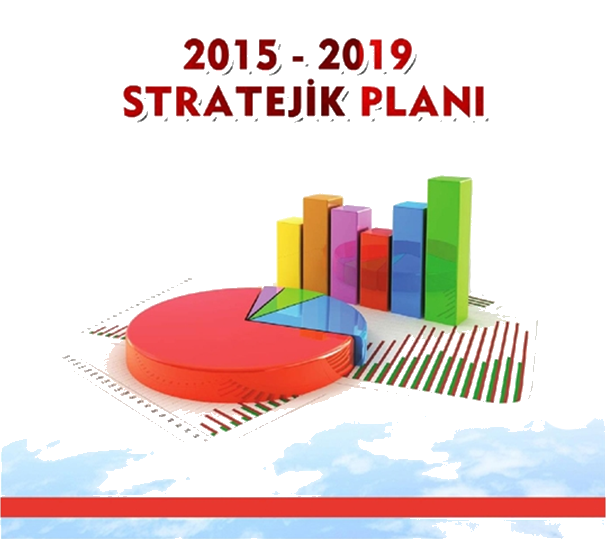 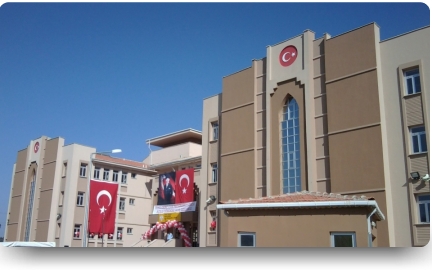 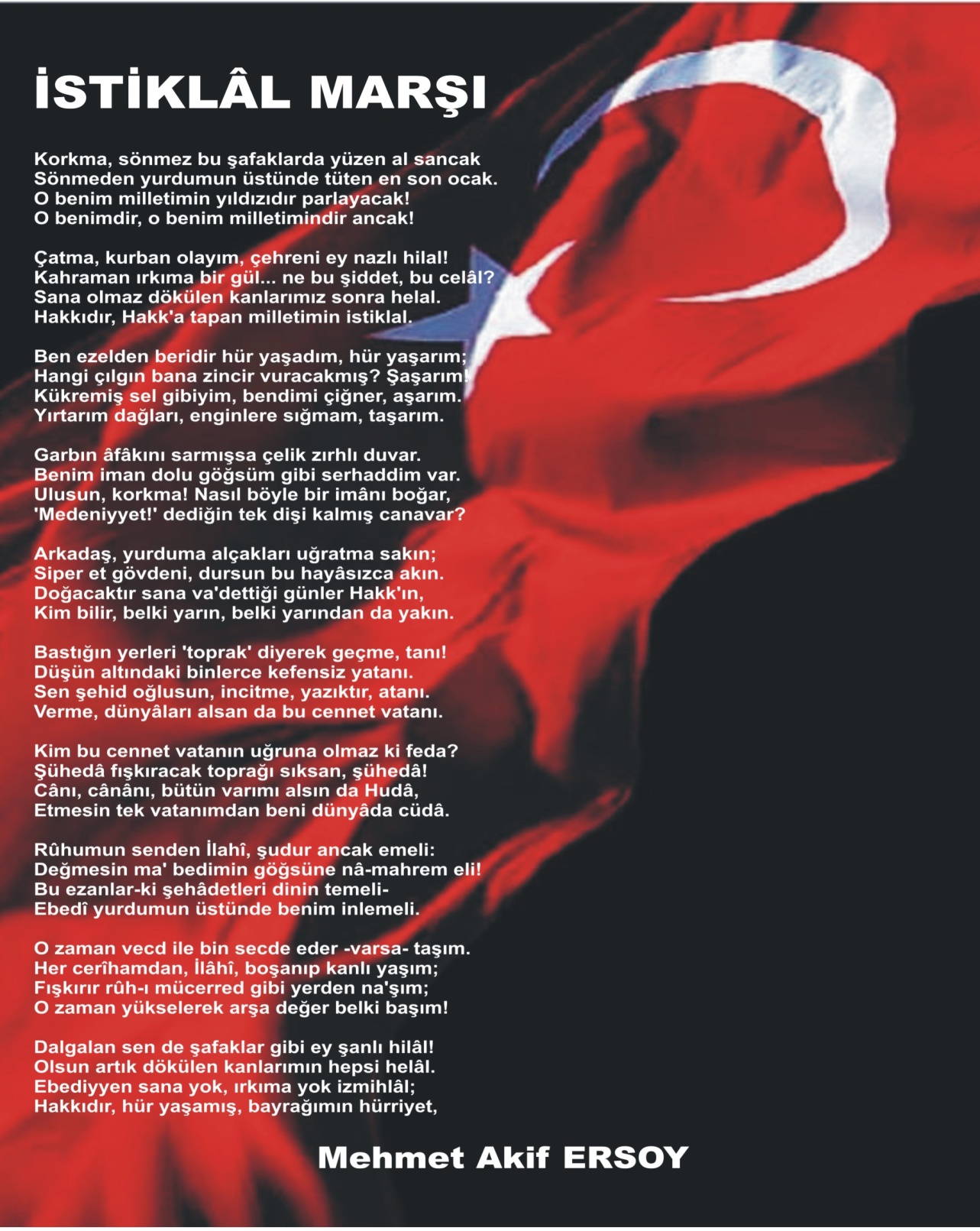 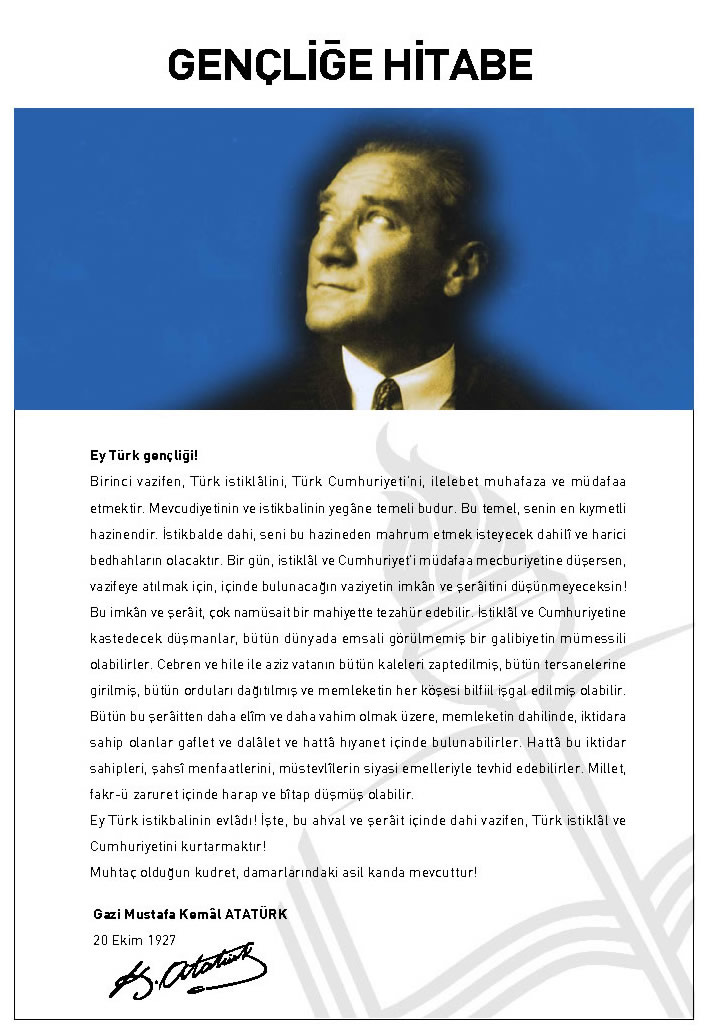 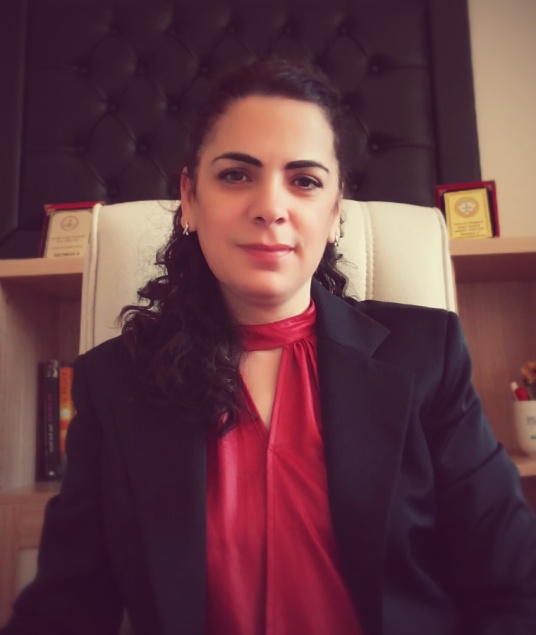 SUNUŞBütün sosyal sistemler, varlıklarını etkin bir şekilde sürdürebilmek için kendilerini yenilemek ve değişen koşullara uyum sağlamak zorundadır.Eğitim sisteminin de kendini yenilemesi, dünyadaki değişme ve gelişmelere uyumlu olarak en önemli alt yapısını oluşturan okulların yeniden yapılandırılması, ülkenin kalkınmasını sağlayacak eğitilmiş beyin gücünü yetiştirmek bakımından büyük önem taşımaktadır.Okul Gelişim Yönetim Ekibimiz okulumuza özgü “STRATEJİK PLANI (2015-2019)” hazırlamış ve OGYE tarafından son şekli verilerek uygulamaya konmuştur. Stratejik plan ile okulumuzun plânlı gelişiminin yanında, sistemli bir yaklaşımla öğrencilere çok yönlü, soyut eleştirel yaratıcı, özgür düşünme, problem çözme ve iletişim becerileri kazandırılarak kendilerini kanıtlamaları amaçlanmaktadır.Stratejik planımızda ayrıcalıklı okullar ve seçilmiş öğrenciler yerine “Her öğrenci öğrenebilir.” inancıyla bütün öğrencilerin başarısını arttırmak ön plâna çıkarılmıştır.Stratejik planımızda eğitimde yükselen değerler olan; öğrenci merkezli eğitim anlayışı, istenilen niteliklerdeki öğrenci çıktısına ulaşma, sürekli ve plânlı gelişimle okullardaki anlayış ve işleyişin değişmesi hedeflenmiştir.Bu süreçte, kaynağını Toplam Kalite Yönetimi'nden alan paylaşımcı, etkili bir yönetim anlayışı ile sürekli bir iş birliğine dayalı ekip çalışmasının okul kültürüne yerleşmesi gerekmektedir.Bu da öğrencilere “öğrenmeyi öğreten” eğitimde kalitenin vazgeçilmez koşulu ve sınıfın lideri olan öğretmenlerle okuldaki öğrenmeyi etkili ve anlamlı kılan, işleri kolaylaştıran lider yöneticilerin çabalarıyla mümkün olabilecektir.Okulumuzu daha etkili, verimli ve çağdaş bir yapılanma sürecine çekmek, öğrencilerimize bilgi toplumunun gereği olan tüm davranışları kazandırmak yolunda Toplam Kalite Yönetimi ruhu ile çalışacağına inandığım Fevzi Erinç Çok Programlı Anadolu Lisesi çalışanlarına üstün başarılar diliyorum.		                             Filiz EREM                                                                                                                             		                          Okul MüdürüGİRİŞStratejik planlama, bir kurumun ne olduğu, ne yaptığı, bunu niçin yaptığını şekillendirmek ve buna rehberlik etmek için temel kararlar üretmeye yönelik disiplinli bir çaba olarak tanımlanabilir.Stratejik planlamada etkili bilgi toplama, yorumlama, arşivleme, kullanma, stratejik alternatiflerin gelişimi ve keşfi ile şu andaki kararların gelecekteki etkileri önemlidir. Stratejik planlama; etkili iletişim ve katılımın sağlanmasına, farklı ilgi alanları ve değerlerin yerleşmesine yardımcı olmayı, analitik karar almayı hızlandırma ve başarılı işlevselliği teşvik eder.Kısaca stratejik planlamada kurumlar yaratıcılığa teşvik edilir. Stratejik planlama, kurumda çalışan insanlara da yararlı olabilir. Politika yapıcılar ve karar alıcılar, rollerini daha iyi yerine getirir, sorumluluklarını gerektiğinde uygulayabilirler. Ekip çalışması ve uzmanlık, kurum üyeleri arasındaki ilişkiyi güçlendirir. Stratejik planlama kısaca; lider, yönetici ve planlayıcıların stratejik olarak hareket etmelerine ve düşünmelerine yardımcı olmak üzere tasarlanan kavram, prosedür ve araçlar dizisidir. Bu nedenle hazırlamış olduğumuz okulumuza ait 2015-2019 yılları stratejik planımız okulumuzun çalışmalarında yol gösterici ve ekip çalışmasının bir ürünüdür.STRATEJİK PLAN HAZIRLAMA EKİBİİÇİNDEKİLERSUNUŞ	3GİRİŞ	4İÇİNDEKİLER	5KISALTMALAR DİZİNİ……………………………………………………………………10KURUM KİMLİK BİLGİSİ…………………………………………………………………11BİRİNCİ BÖLÜM	121.1 STRATEJİK PLAN HAZIRLAMA SÜRECİ	131.2 Yasal Çerçeve	17İKİNCİ BÖLÜM	20MEVCUT DURUM ANALİZİ	212.1. Tarihsel Gelişim	212.2. Paydaş Analizi	222.2.1. Paydaş Listesi	222.2.2. Paydaş Önceliklendirme Matrisi	242.2.3. Paydaş Önem/Etki Matrisi	252.2.4.1. İç Paydaşların Okulumuz Hakkındaki Görüşleri	252.2.4.1.1 Kurumun Olumlu Yönleri	262.2.4.1.2. Kurumun Geliştirilmesi Gereken Yönleri	262.2.4.1.3. Kurumdan Beklentiler	262.2.5. Personelin Değerlendirmesi ve Beklentileri	262.2.6. Okulumuzun Faaliyetlerinin Hizmet Sunduğu Kesimlerdeki Tatmin Düzeyinin Belirlenme Süreci	262.2.7. Raporlama Süreci	262.2.8. Aynı ya da Benzer Görev Yapan Birimler ve Yetki Düzenlemesi	272.2.9. Dış Paydaş Anketi Analiz Raporu	272.2.9.1 Dış Paydaşların Okulumuz Hakkındaki Görüşleri	272.2.9.1.1 Kurumun Olumlu Yönleri	272.2.9.1.2.Kurumun Geliştirilmesi Gereken Yönleri	282.2.9.1.3.Kurumdan Beklentiler	282.3. KURUM İÇİ ANALİZ	282.3.1. Örgütsel Yapı	282.3.1.1. Çalışanların Görev Dağılımı	292.3.1.2. Kurul ve Komisyonlar	312.3.2 İnsan Kaynakları	332.3.2.1. 2014 Yılı Kurumdaki Mevcut Yönetici	332.3.2.2 Kurum Yöneticilerinin Eğitim Durumu	332.3.2.3. Öğretmenlere İlişkin Bilgiler:	342.3.2.4. Destek Personele (Hizmetli- Memur) İlişkin Bilgiler:	342.3.2.5. Okul Rehberlik Hizmetleri Mevcut Kapasite	352.3.2.6. İç İletişim ve Karar Alma Süreci	352.3.2.6.1. İç İletişim	352.3.2.6.2. Karar Alma Süreci	352.3.2.7.  İNSAN KAYNAKLARI DAĞILIMI VE BİLGİSİ	362.3.3 Teknolojik Düzey	372.3.3.1. Okul/Kurumun Teknolojik Altyapısı:	…………………372.3.4. Okulun Fiziki Altyapısı:	382.3.4.1. Okulun Fiziki Durumu	382.3.4.2. Yerleşim Alanı	382.3.4.3. Sosyal Alanlar	382.3.5. Mali Kaynaklar	392.3.5.1. Okul Kaynak Tablosu	392.3.5.2. Gelir-Gider Tablosu	392.3.6.İstatistiki Veriler	392.3.6.1. Karşılaştırmalı Öğretmen/Öğrenci Durumu	392.3.6.1.2.Öğrenci, öğretmen, derslik ve şubelere ilişkin bilgiler:	402.3.6.1.3.Okul Merkezi Sınav Başarı Durumu:	402.3.6.1.4.Sosyal Sorumluluk kapsamında yapılan faaliyetler	412.3.6.1.5.Sosyal, Kültürel ve Sportif Faaliyetler	422.4.ÇEVRE ANALİZİ	422.4.1. Üst Politika Belgeleri	422.4.2. PEST (Politik-Yasal, Ekonomik, Sosyo-Kültürel, Teknolojik, Ekolojik, Etik) Analizi	432.4.2.1. Politik Eğilimler	432.4.2.2. Ekonomik Eğilimler	432.4.2.3. Sosyal Eğilimler	432.4.2.4. Bilgi ve Teknolojik Eğilimler	442.4.2.5. Ekolojik Eğilimler	442.4.2.6. Etik Eğilimler	442.5.GZFT ANALİZİ	452.5.1 Güçlü Yönler, Zayıf Yönler, Fırsatlar, Tehditler	452.6. TOWS Matrisi	462.6.1 GF Stratejileri	462.6.2. GT Stratejileri	462.6.3. ZF Stratejileri	472.6.4. ZT Stratejileri	47ÜÇÜNCÜ BÖLÜM	48GELECEĞE YÖNELİM	483. Misyon, Vizyon, İlkeler, Temel Değerler	48MİSYONUMUZ	49VİZYONUMUZ	49İLKELER	49TEMEL DEĞERLER	50TEMALAR, AMAÇLAR, HEDEFLER, PERFORMANS GÖSTERGELERİ, FAALİYET/PROJELER VE STRATEJİLER	51TEMA1: EĞİTİM-ÖĞRETİM HİZMETLERİ	51TEMA 2: SOSYAL-SPORTİF VE KÜLTÜREL FAALİYETLER	57TEMA 3: YAŞAM KALİTESİ	58TEMA 4: İNSAN KAYNAKLARI	60STRATEJİK PLAN MALİYET TABLOSU	62TEMA- STRATEJİK AMAÇ- HEDEF TABLOSU	63FEVZİ ERİNÇ  ÇPAL STRATEJİK PLAN- HEDEF SORUMLULUK TABLOSU	64İZLEME, DEGERLENDİRME VE RAPORLAMA	66KISALTMALAR DİZİNİ  BÖLÜM	1	STRATEJİK PLAN HAZIRLIK SÜRECİSTRATEJİK PLAN HAZIRLIK SÜRECİ2015-2019 STRATEJİK PLAN HAZIRLAMA SÜRECİStratejik Planlama ÇalışmalarıOkulumuzun Stratejik Planına (2015-2019) Okul Gelişim Yönetim Ekibi (OGYE) tarafından, okulumuzun öğretmenler odasında, çalışma ve yol haritası belirlendikten taslak oluşturularak başlanmıştır.             Stratejik Planlama Çalışmaları kapsamında okulumuzda OGYE üyeleri içerisinden “Stratejik Planlama Çalışma Ekibi” kurulmuştur. Stratejilerin Belirlenmesi;Stratejik planlama ekibi tarafından, tüm iç ve dış paydaşların görüş ve önerileri alınarak planlı bir çalışmayla stratejik plan hazırlanmıştır. Bu çalışmalarda izlenen adımlar:Okulun var oluş nedeni (misyon), ulaşmak istenilen nokta  (vizyon) belirlenip okulumuzun tüm paydaşlarının görüşleri ve önerileri alındıktan da vizyona ulaşmak için gerekli olan stratejik amaçlar belirlendi. Stratejik amaçlar:Okul içinde ve faaliyetlerimiz kapsamında iyileştirilmesi, korunması veya önlem alınması gereken alanlarla ilgili olan stratejik amaçlar,Okul içinde ve faaliyetler kapsamında yapılması düşünülen yenilikler ve atılımlarla ilgili olan stratejik amaçlar,Yasalar kapsamında yapmak zorunda olduğumuz faaliyetlere ilişkin stratejik amaçlar olarak da ele alındı.Stratejik amaçların gerçekleştirilebilmesi için hedefler konuldu. Hedefler stratejik amaçla ilgili olarak belirlendi. Hedeflerin spesifik, ölçülebilir, ulaşılabilir, gerçekçi, zaman bağlı, sonuca odaklı, açık ve anlaşılabilir olmasına özen gösterildi. Hedeflere uygun belli bir amaca ve hedefe yönelen, başlı başına bir bütünlük oluşturan,  yönetilebilir, maliyetlendirilebilir faaliyetler belirlendi. Her bir faaliyet yazılırken; bu faaliyet “Amacımıza ulaştırır mı?” sorgulaması yapıldı.Faaliyetlerin gerçekleştirilebilmesi için sorumlu ekipler ve zaman belirtildi.Faaliyetlerin başarısını ölçmek için performans göstergeleri tanımlandı.Strateji, alt hedefler ve faaliyet/projeler belirlenirken yasalar kapsamında yapmak zorunda olunan faaliyetler, paydaşların önerileri, çalışanların önerileri, önümüzdeki dönemde beklenen değişiklikler ve GZFT (SWOT) çalışması göz önünde bulunduruldu.GZFT çalışmasında ortaya çıkan zayıf yanlar iyileştirilmeye, tehditler bertaraf edilmeye; güçlü yanlar ve fırsatlar değerlendirilerek kurumun faaliyetlerinde fark yaratılmaya çalışıldı; önümüzdeki dönemlerde beklenen değişikliklere göre de önlemler alınmasına özen gösterildi.Strateji, Hedef ve Faaliyetler kesinleştikten sonra her bir faaliyet maliyetlendirilmesi yapıldı. Maliyeti hesaplanan her bir faaliyetler için kullanılacak kaynaklar belirtildi.  Maliyeti ve kaynağı hesaplanan her bir faaliyet/projenin toplamları hesaplanarak bütçeler ortaya çıkartıldı.  Okulumuzda stratejik plan ekip ve kurullarının kurulmasıİlgili Genelgede belirtilen hususlar dâhilinde, 2015-2019 Stratejik Plan hazırlığı için, Milli Eğitim  Bakanlığı Strateji Geliştirme Grup Başkanlığı’nın hazırlamış olduğu hazırlık programında vurgulanan esaslar dahilinde Stratejik Planlama Üst Kurulunu ve Stratejik Planlama Ekibini oluşturarak, programda belirtilen takvim doğrultusunda çalışmaya başlanmışdır.Çalışmalar İlçe Millî Eğitim Müdürlükleri koordinesinde yürütülmektedir. Tablo 1: STRATEJİK PLAN ÜST KURULUOkulumuz Stratejik Planlama Üst Kurulu sorumluluğunda, Stratejik Plan hazırlamak üzere “Stratejik Plan Koordinasyon Ekibi” kurulmuştur. Stratejik Plan Koordinasyon Ekibinde yer alan 5 (beş) personel okulumuz, OGYE ekibinin de üyesidirler.Tablo 2: STRATEJİK PLAN KOORDİNASYON EKİBİTablo 3: STRATEJİK PLAN HAZIRLAMA EKİBİ1.1.1.3.Stratejik Plan Çalışmalarının Üst Kurul Tarafından DeğerlendirilmesiStratejik Plan konusunda yapılan çalışmalar aylık toplantılarla Okul Stratejik Plan Üst Kuruluna sunulmuş; kurulun değerlendirmesi neticesinde gerekli görülen düzeltmeler ve eklemeler yapılarak iş planı takvimi doğrultusunda ilerleme sağlanmıştır.1.1.2.Stratejik Plan ModeliMüdürlüğümüz Stratejik Planın hazırlanmasında tüm tarafların görüş ve önerileri ile eğitim önceliklerinin plana yansıtılabilmesi için geniş katılım sağlayacak bir model benimsenmiştir.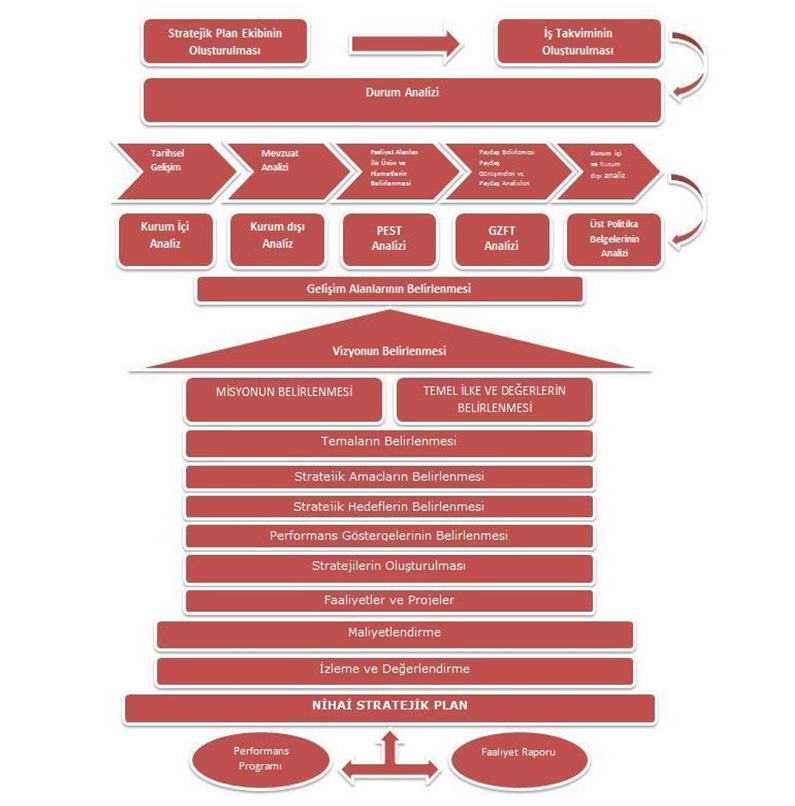 	Şekil 1. Stratejik Planlama Süreci ŞemasıYASAL YÜKÜMLÜLÜKLER ve MEVZUAT ANALİZİOkulumuz; Türkiye Cumhuriyeti Anayasası ve bu anayasaya bağlı olarak çıkarılan Milli Eğitim Temel Kanunu ile diğer kanun, tüzük, yönerge ve yönetmelikler çerçevesinde çalışmalarını sürdürmektedir.  BÖLÜM	2Durum AnaliziDURUM ANALİZİPlan kavramı, “bugünden, gelecekte nereye ulaşılmak istendiğinin, nelerin gerçekleştirilmek istendiğinin kararlaştırılmasıdır’’ şeklinde tarif edilebilir. Planlama ise; önceden belirlenmiş hedeflerin gerçekleştirilmesine dönük olarak kaynakların harekete geçirilmesi, etkin olarak kullanımı ve sonuç almaya yönelik bilgi temelli faaliyet; ya da örgütün amaçlarını tanımlama, bu amaçlara ulaşmak için genel stratejiler belirleme, örgütteki çalışanları koordine etme ve bütünleştirmek için ayrıntılı planlar oluşturma süreci olarak tanımlanabilir. Planlama, aynı zaman da bir bakıma, "nereye", "ne zaman", "nasıl", "niçin", "hangi araç ve yöntemle", "nerede" ve "kimler aracılığı" ile ulaşılacağı sorularının cevaplanması işlemidir.Çevredeki değişimler belirlenen hedeflere ulaşmak için sürekli yeni fırsatları gündeme getirmektedir. Bu fırsatlara ulaşabilmek adına hâlihazırdaki durumun gözden geçirilmesi ve analizi şarttır. Müdürlüğümüzün mevcut durumunun anlaşılması ve bu doğrultuda strateji ve hedeflerin tespiti için yapılan bir ön çalışma ile mevcut durum ortaya konulmuştur. Bu kapsamda İl Milli Eğitim Müdürlüğümüzün tarihsel gelişimi, yasal yükümlülükler ve mevzuat analizi, faaliyet alanları ile ürün ve hizmetler ve paydaş analizleri öngörülen iş takvimi doğrultusunda tamamlanmıştır.TARİHİ GELİŞİMOkulumuzun Tarihçesi1954-1955 Eğitim-Öğretim yılında Sütçüler Orta Okulu olarak hizmete girmiştir. 1975-1976 yılında orta okula lise kısmı ilave edilmiştir. Lise kısmı ilk mezunlarını 1977-1978 öğretim yılında vermiştir. 
2003-2004 öğretim yılında Lise, İmam Hatip Lisesi ile birleştirilerek Sütçüler Çok Programlı Lisesi´ne dönüştürülmüştür. 2003 yılında Ticaret ve Turizm Öğretimi Genel Müdürlüğüne bağlanmış ve ek olarak Muhasebe Finansman Alanı açılmıştır. 2006-2007 eğitim-öğretim yılından itibaren Bilişim Teknolojileri Alanı (Teknik Servis Dalı) açılmıştır. 2013-2014 yılından itibaren yeni binasında hizmet vermeye başlamıştır.2013-2014 eğitim öğretim yılından itibaren Hasta ve Yaşlı Hizmetleri Alanı (Hasta Bakımı Servis Dalı) açılmıştır.2014-2015 eğitim öğretim yılında itibaren Anadolu Lisesine dönüştürülerek Fevzi Erinç Çok Programlı Anadolu Lisesi olarak  Anadolu Lise Programı  ve Anadolu Meslek  Programı ile eğitime devam etmektedir.2.2. PAYDAŞ ANALİZİKatılımcılık, stratejik planlamanın temel unsurlarından biridir. Kuruluşun etkileşim içinde olduğu tarafların görüşlerinin dikkate alınması, stratejik planın sahiplenilmesini sağlayarak uygulama şansını artıracaktır. Diğer yandan, kamu hizmetlerinin yararlanıcı ihtiyaçları doğrultusunda şekillendirilebilmesi için, yararlanıcıların taleplerinin bilinmesi gerekir. Bu nedenle durum analizi kapsamında paydaş analizinin yapılması önem arz etmektedirPlanlama sürecinde tüm paydaşların görüş, talep, öneri ve desteklerinin stratejik planlama sürecine dâhil edilmesi hedeflenmiştir. Faaliyetler, ürün ve hizmetler iç paydaşlar olmak üzere; kamu kurumları, işverenler, sivil toplum kuruluşları, yerel yönetim ve  yöneticiler de dış paydaşlar olarak stratejik planlama sürecine dahil edilmişlerdir Paydaş toplantılarından sonra iç ve dış paydaşlara yönelik paydaş anketleri düzenlenmiştir. Paydaşların önerileri değerlendirerek, yasaların ve maddi imkânların el  verdiği ölçüde stratejik planlamaya dâhil edilmiştir.    2.2.1 Paydaşların TespitiPaydaşlar, kuruluşun ürün ve hizmetleri ile ilgisi olan, kuruluştan doğrudan veya dolaylı,  olumlu  ya  da  olumsuz  yönde  etkilenen  veya  kuruluşu  etkileyen  kişi,  grup      ve kurumlardır.	Paydaşlar,	iç	ve	dış	paydaşlar	ile yararlanıcılar/müşteriler olarak sınıflandırılabilir.Okulumuzun iç ve dış paydaşlarını belirlemek üzere öncelikle bir matris oluşturularak iç ve dış paydaşlarımız belirlenmiştir. Paydaşlar belirlenirken kurum ve kişilerin ilgileri, yetenekleri, yasal yükümlülükleri ve okulumuz için önem dereceleri göz önünde bulundurulmuştur.2.2.1.1 İç PaydaşlarNot: √: Tamamı 	:Bir Kısmı2.2.1.2 Dış PaydaşlarNot: √: Tamamı 	:Bir Kısmı     2.2.3 Paydaş Önceliklendirme Matrisi
	Not: √: Tamamı 	:Bir Kısmı        2.2.3.1 Paydaş Önem/Etki Matrisi         Not: √: Tamamı 	        :Bir KısmıPaydaş Görüşleri2.2.4.1. İç Paydaşların Okulumuz Hakkındaki Görüşleri
Çağdaş yönetim yaklaşımlarını takip ederek, öğrenmeyi en verimli kılacak stratejileri belirlemek ve eğitim ve öğretim hizmetleri sınıfında yer alan ve bundan etkilenen herkesin mutlu ve motive olmasını sağlayacak her türlü iş ve işlemleri uygulamak temel amacımızdır.Okulumuzun Deneyimli ve dinamik yönetici ve öğretmen kadrosuna sahip olması Kurum içi ve kurumlar arası iletişimin yüksek olmasıMaddi durumu iyi olmayan öğrencilere okul aile birliğinden yardım yapılması, ve İlçe  Kaymakamlığı ile işbirliği yapılarak ücretsiz kurslardan yararlandırılmasıOkulumuzda Bilgi teknolojisinin etkin kullanılmasıOkulumuz öğrenci sayısı fazla kalabalık olmadığından her öğrenci ile bire bir ilgilenme fırsatının olması11 ve 12 Sınıf öğrencilerimizin gerek işletmelerde beceri eğitimi yaparak gerekse diğer ortaokullara eğitim çalışmaları ile katkı sağlamaları, aynı zamanda öğrencilerimizin kendilerine ve mesleklerine özgüven kazanmalarına katkı sağlamaktadır.Okulumuzun mekân olarak güzel bir mekanda bulunmasıOkulumuzda temiz ve nezih bir ortamın olmasıOkul yönetiminin birlik beraberlik şeklinde düzenlediği sosyal faaliyetler2.2.4.1.2  Kurumun Geliştirilmesi Gereken YönleriOkulumuzda etkileşimli akıllı tahtanın maximum seviyede kullanılması. Okul güvenlik görevlisi olmasıÖğrenci öğretmen veli işbirliğinin %100 olmasına yönelik çalışmalarOkulun KPSS ve YGS Sınavlarına başarı düzeyinin artırılmasına yönelik çalışmalar2.2.4.1.3.  Kurumdan BeklentilerAile Seminerleri, gezi, öğrencilere yönelik rehberlik hizmetleri.Hizmetlerin yeterli düzeyde olduğunu düşünüyorumAnne ve baba eğitiminin arttırılmasına yönelik çalışmalar. Sağlıklı beslenme, aile içi iletişim vb. konularda öğrencilere eğitim verilmesi.Okulumuzun adını daha geniş çapta duyuracak projelerin yapılmasıOkulun KPSS ve YGS’de başarı düzeyinin artırılmasına yönelik çalışmalar2.2.5. Personelin Değerlendirmesi ve Beklentileri        Eşitlik ilkesi ve şeffaflığının okul yönetimi tarafından tarafsızca uygulanması, Sosyal ve sportif ve etik değerlere okulca önem vermemiz, okul çalışanları arasında iletişimin oldukça iyi ve güçlü çift yönlü bir iletişim vardır.2.2.6 Okulumuzun Faaliyetlerinin Hizmet Sunduğu Kesimlerdeki Tatmin Düzeyinin Belirlenme Süreci         YGS ve LYS’deki okul başarımız,öğrencilere sunulan hizmetler ve Hasta Bakım bölümümüzün olması hizmet alanları oldukça tatmin etmektedir.2.2.7. Raporlama Süreci         Fevzi Erinç Çok Programlı Anadolu Lisesi tüm personeli öğrenci, öğretmen, veli ve tüm çalışanları ile yürüttükleri faaliyetlere ilişkin rapor hazırlayacak ve her faaliyetin amaç ve hedefi ve hedefe ulaşmada izlenecek yollar belirlenecektir.2.2.8 Aynı ya da Benzer Görev Yapan Birimler ve Yetki Düzenlemesi	         Fevzi Erinç Çok Programlı Anadolu Lisesi çalışanlarının mevzuat kapsamında görev ve sorumlulukları belirlenmiştir. Ayrıca çalışanların kendi aralarında iç koordinasyonları sağlanmıştır. Okul yerleşim planı ve hizmet standardında hizmet alacak kişilerin hizmet almasında kolaylık sağlamak üzere çalışmalar yapılmıştır.2.2.9. Dış Paydaş Anketi Analiz RaporuStratejik planlama sürecinde Fevzi Erinç Çok Programlı Anadolu Lisesi stratejik amaçlarının belirlenmesi, Mevcut Durumun bilinmesi, dış paydaşların istekleri ve beklentilerinin karşılanması için dış paydaşlarımızla yapılan görüşmelerle istek ve beklentileri anlaşılmıştır. Dış paydaşların belirttiği istek ve beklentiler, Fevzi ErinçÇok Programlı Anadolu Lisesinin stratejik amaçlarının oluşturulmasına katkı sağlamıştır.2.2.9.1 Dış Paydaşların Okulumuz Hakkındaki GörüşleriFevzi Erinç Çok Programlı Anadolu Lisesi çalışanları kaynakları imkânları mümkün olduğunca eşit ve hakkaniyet ölçüleri içerisinde dağıtılmasına özen gösterilmektedir, bireysel beklentilerin de mümkün olduğunca karşılanması dikkate alınacaktır. Fevzi Erinç Çok Programlı Anadolu Lisesi yönetici ve çalışanlarından memnun olduklarını özellikle çocuklarımıza çok özverili olarak davrandıklarını beyan ettiler. Kurum çalışanlarının iletişimlerinin iyi olması ve veli olarak bizleri çocuklarımızın durumlarından hemen haberdar etmeleri Okul yönetiminin öğrenci, veli, öğretmen birlik beraberliğinin sağlanmasına yönelik sosyal faaliyetlerinin oldukça yüksek olması okulumuzda öğrenci öğretmen veli diyoloğunun oldukça iyi olması, okul yönetimi ve öğretmenlerden memnun olduklarını beyan ettiler.2.2.9.1.1 Kurumun Olumlu Yönleri	Eşitlik ilkesi ve şeffaflığa okul olarak önem verilmesiOkul yönetici ve öğretmen kadrosunun deneyimli ve dinamik olmasıHer öğrenci ile özel olarak ilgilenilmesiDeğerler eğitimine önem verilmesiKitap okuma alışkanlığının kazandırılmasıKurum çalışanlarının motivasyonlarının yüksek olması  Okulda sosyal kültürel faaliyetlere  önem verilmesi Okul mezuniyet törenin görkemli bir şekilde yapılmasıÖzellikle Bilim Şenlikleri kapsamında dereceye giren öğrencilerin Okul Aile birliği tarafından maddi olarak ödüllendirilmesiMaddi durumu iyi olamayan öğrencilere Okul çalışanları ve Okul aile birliğinden yardım yapılması2.2.9.1.2.Kurumun Geliştirilmesi Gereken YönleriOkulun YGS ve LYS Sınavlarına başarı düzeyinin  artırılmasına ve meslek Programından mezun olan öğrencilerimizin mesleki donanımlarını geliştirmeye yönelik çalışmalar2.2.9.1.3.Kurumdan BeklentilerOkul yönetim ve çalışanların ekip anlayışından, okulun fiziki ortam ve donanımından çok memnun olduklarını beyan ettiler. Okul başarı düzeyimizin daha üst seviyelere çıkarılması2.3. KURUM İÇİ ANALİZ2.3.1. Örgütsel Yapı2.3.1.1. Çalışanların Görev Dağılımı2.3.1.2. Kurul ve Komisyonlar2.3.2 İnsan Kaynakları 2.3.2.1. 2015 Yılı Kurumdaki Mevcut Yönetici2.3.2.2 Kurum Yöneticilerinin Eğitim Durumu2.3.2.3. Öğretmenlere İlişkin Bilgiler: 2015 Yılı Kurumdaki Mevcut Öğretmen (ücretli dahil) Sayısı:2.3.2.4. Destek Personele (Hizmetli- Memur) İlişkin Bilgiler:2015Yılı Kurumdaki Mevcut Hizmetli/Memur Sayısı:2.3.2.5. Okul Rehberlik Hizmetleri Mevcut Kapasite 2014 yılı itibariyle;2.3.2.6. İç İletişim ve Karar Alma Süreci2.3.2.6.1. İç İletişimFevzi Erinç Çok Programlı Anadolu Lisesi iç iletişim resmi yazışmalar, toplantılar, kurullar, zümreler, internet, telefon görüşmeleri, telefon zinciri, fax, e-mail, okul web sitesi,  Öğrenci kulüplerinin oluşturduğu duvar gazeteleri, , panolar, afişler, broşürler işletmelerde beceri eğitimi ile gerçekleşmektedir.2.3.2.6.2. Karar Alma SüreciFevzi Erinç Çok Programlı Anadolu Lisesinde kararlar kurul ve toplantılarda kanun, yönetmelik, genelgelere uygun şekilde alınır. Okulumuzda her çalışanın iş tanımları yapılmıştır. Buna göre çalışanlar görev yetki ve sorumluluklarını kullanır. Kararlar alınırken tüm öğrenci öğretmenler ve diğer çalışanlar yine kararın özelliğine göre velilerin katılımı sağlanarak bir ekip anlayışı içerisinde kararlar alınır ve uygulanır. Kararlarımızda katılımcılık esas olarak alınmıştır.2.3.2.7.  FEVZİ ERİNÇ ÇOK PROGRAMLI ANADOLU LİSESİ İNSAN KAYNAKLARI DAĞILIMI VE BİLGİSİ2.3.3 Teknolojik DüzeyOkulumuzdaki teknolojik çalışmalar öğretmen öğrenci işlemleri elektronik ortamda yapılmaktadır. Yine toplantılar, duyurular, öğretmen arkadaşlara Okul web sitesi aracılığı ve e-mail ile yapılmaktadır. Velilerimize MEB 8383 mobil bilgi servisine üye olmaları ve çocuklarını buradan takip etmeleri çalışmalarında bulunuldu. 2.3.3.1. Okul/Kurumun Teknolojik Altyapısı:2.3.4. Okulun Fiziki Altyapısı:  2.3.4.1. Okulun Fiziki Durumu2.3.4.2. Yerleşim Alanı2.3.4.3. Sosyal Alanlar2.3.5. Mali Kaynaklar2.3.5.1. Okul Kaynak Tablosu2.3.5.2. Gelir-Gider Tablosu2.3.6.İstatistiki Veriler2.3.6.1. Öğrenci, öğretmen, derslik ve şubelere ilişkin bilgiler:Tablo … Yıllara Göre Öğrenci ve Derslik DurumuTablo … Sınıflar Bazında Öğrenci, Sınıf, Derslik Sayıları 2015-2016Tablo … Yıllara Göre Mezun Olan Öğrenci OranlarıTablo … Yıllara Göre Üst Öğrenime Sınavla Yerleşen ÖğrenciTablo … Sorumluluğu Bulunan Öğrenci SayısıTablo … Başarısızlıktan Sınıf Tekrarı Yapan Öğrenci SayısıTablo … Devamsızlık Nedeniyle Sınıf Tekrarı Yapan Öğrenci SayısıTablo … Ödül ve CezalarTablo … Burs Alan Öğrenci Sayıları2.3.6.1.4.Sosyal Sorumluluk kapsamında yapılan faaliyetlerTablo … Kurumumuzda Düzenlenen Kurs, Seminer ve Katılımcı SayısıTablo … Kurumumuzda Düzenlenen Diğer Faaliyetler,seminerler  ve Katılımcı Sayısı2.3.6.1.5.Sosyal, Kültürel ve Sportif FaaliyetlerTablo … Kurumumuzda Düzenlenen Sosyal, Kültürel ve Sportif Faaliyetler ve Katılımcı Sayısı2.4.ÇEVRE ANALİZİ Yapılan Stratejik Plan MEB 2015-2019 Stratejik Planı ile uyumlu olarak hazırlanmıştır. Ayrıca Orta öğretim genel Müdürlüğü ve İl Milli Eğitim Müdürlüğünün Stratejik Planı ile stratejik amaç ve hedefler birbiri ile karşılaştırılarak uyumlaştırılmıştır.2.4.1. Üst Politika Belgeleri2.4.2. PEST (Politik-Yasal, Ekonomik, Sosyo-Kültürel, Teknolojik, Ekolojik, Etik) Analizi2.4.2.1. Politik EğilimlerOkulumuz Milli Eğitim Bakanlığı politikaları, 2015–2019 stratejik planlama faaliyetleri doğrultusunda, AB uyum süreci çalışmalarıyla, öğrenciyi merkeze alan, öğrencilerin çağa ayak uydurduğu, gelişim odaklı olmalarını sağlayıcı anlayış ve politikayla eğitim öğretim sürecini devam ettirmektedir.2.4.2.2. Ekonomik EğilimlerSütçüler’de ekonomik kaynaklar çok sınırlıdır arazi meyilli hayli yüksek ve engebeler çok olduğu için yeterince tarımsal alan yoktur. Ahalinin geçimi büyük ölçüde dış kazanıma yöneliktir. Çoğu gurbetçi olan halkın büyük çoğunluğu da bu yüzden başka illere veya İstanbula’a yerleşmiştir. Ancak, gidenler bu ata topraklarından tamamıyla kopamamışlar. Yılın belirli zamanlarında, bilhassa bayramlarda yöreyi ziyaret ederek hasret giderirler. Kısıtlı tarla ve bahçelerde mısır ekilir ve diğer ihtiyaç duyulan sebze ve meyveler yetiştirilir. Hayvancılık ise giderek azalmaktadır. Ancak buna rağmen, halk yayla geleneğine devam etmektedir. Tarım ve hayvancılığa dayalı üretim çoğunlukla halkın kendi ihtiyacını karşılar. Ekonomik kazanç sağlamaya yönelik değildir. Son yıllarda özel girişimler sonucu alabalık yetiştirilmesine başlanmıştır.Geçim şartları oldukça zordur. Ekim alanlarının dar oluşu halkı başka geçim kaynakları aramaya zorlamıştır. Bunun sonucu olarak da gurbetçilik oluşmuştur. Dut ziraatı yaygın olmasına rağmen hava şartlarının elverişsizliği ve yeni neslin iyi bakım yapamaması nedeniyle yeterli verim alınamamaktadır.Yazın yaylacılık yapılır. Emekli (işçi) sayısı fazladır.Ancak okulumuzun bünyesinde bulunan kantin ve pansiyonun okulumuza sağlamış olduğu maddi olanaklar sayesinde birçok ihtiyacımızı karşılamaktayız. Ayrıca pansiyonumuzda öğrencilere ücretsiz yemeğin yanında devletimiz tarafından öğrencilerimize belli aralıklarla verilen harçlıklar da öğrencilerin gelirleri arasındadır.2.4.2.3. Sosyal EğilimlerOkulumuzun bulunduğu yöre sürekli göç vermektedir. Göç etmeyen ailelere baktığımızda çoğu anne babanın ya okuma yazma bilmediğini ya da ilkokul mezunu olduğunu görüyoruz. Tek geçim kaynağının tarım olduğunu düşünürsek ailelerin sosyal ve kültürel yapısını da göz önüne sermiş olacağız. Yöredeki imkânsızlık ve yokluk halkın sosyal ve kültürel dayanışmasını da olumsuz anlamda etkilemektedir. Babası evde olmayan çocuk, baba otoritesinden yoksun bir şekilde yetişmek durumunda kaldığından davranışlarında disiplin problemleri ve güven eksikliği görülmektedir.2.4.2.4. Bilgi ve Teknolojik EğilimlerMEBSİS ve e-okul sistemi aktif olarak kullanılmakta okul bünyesinde bir bilgisayar sınıfının olması öğrencilerin teknolojiyle olan ilişkilerini olumlu  anlamda etkilemektedir. Okulumuzda bilişim Teknolojileri alanı temel bilgisayar kullanımından etkili bir şekilde yetişmektedir. Hasta ve yaşlı hizmetleri alanı öğrencilerimiz için ilçemizdeki hastane kapasite bakımından yeterli olmadığından öğrencilerimizin mesleki gelişimi istenilen düzeyde olmamaktadır.Hasta ve yaşlı hizmetleri alanı öğretmeninin olmayışı bu eksikliklerin süreceğini göstermektedir. Okulumuz FATİH projesi kapsamında etkileşimli tahta teknolojisine sahip fakat tablet teknolojisine sahip değildir. Okulumuzda teknolojik gelişmelere hâkim ve alan öğretmenlerimiz bulunmaktadır. Bu da FATİH projesinin uygulanması aşamasında okula birçok fayda sağlamaktatır.2.4.2.5. Ekolojik EğilimlerEkolojik dengenin sağlanarak bilginin doğal yaşam ortamlarında paylaşılarak, yer altı ve yer üstü doğal zenginliklerimizin korunması bilincinin geliştirilmesi.Gerek okul gerekse sosyal hayatta, aile içinde görülen insani değerlerde azalmalar ve bunlarla birlikte oluşan travmalar, sıkıntılar... Etik değerlerin insan ve toplum hayatındaki yerinin Doğruluk ve dürüstlük, İnsana saygı ve İnsanı sevme, Hoşgörü, Empati ve yardımlaşma, Fedakârlık, aile ve insan sevgisi, çevreyi koruma bilincini gerek öğrencilerimizin meslekleri gereği bilmeleri ve uygulamaları ve bu konularda okul yönetiminin düzenlediği etkinlikler ve sınıf rehber öğretmenleri tarafından rehberlik saatlerinde öğrencilere bilgilendirilmesi yapılmaktadır.       2.5.GZFT ANALİZİ      2.5.1 Güçlü Yönler, Zayıf Yönler, Fırsatlar, Tehditler

2.6. TOWS Matrisi Yöntem2.6.1 GF Stratejileri2.6.2. GT Stratejileri



2.6.3. ZF Stratejileri2.6.4. ZT Stratejileri  BÖLÜM	3	GELECEĞE YÖNELİM3.Misyon, Vizyon, İlkeler, 
Temel Değerler	MİSYONUMUZ
Türk Milli Eğitiminin genel amaçları doğrultusunda, hiçbir engele takılmadan, öğrencimizi nereden aldık nereye çıkardık anlayışıyla, okuyan ve düşünen; Atatürk İlke ve İnkılâplarına bağlı, vatanını ve milletini seven, özgürlük ve tam bağımsızlık anlayışından asla taviz vermeden ülkesinin sorunlarına duyarlı; sürekli kendini yenileyerek gelişmeleri takip eden, düşüncelerini ifade edebilen, Türkçeye hâkim, özgüveni yüksek, geleceğin Büyük Türkiye’sini inşa edebilecek mesleki yeterliliğe sahip gençler yetiştirmek.VİZYONUMUZDeğişen dünya şartlarında genel, mesleki ve teknik eğitimde bilgi toplumunun insanını yetiştirmeyi amaçlayan, ülkesinde ve bölgesinde en saygın ve tercih edilen bir kurum olmak.		İLKELERBütün öğrencilere ortaöğretim seviyesinde, asgari ortak bir genel kültür verilir.Öğrencilere kişi ve toplum sorunları tanıtılır ve bunların çözüm yolları aranılır.Ülkenin ekonomik, sosyal ve kültürel kalkınmasında katkıda bulunma bilinci kazandırılır.Öğrenciler, fen, matematik ,sosyal bilimler ve mesleki teknik alanlarında yüksek öğretime hazırlanır.Öğrencilere çok yönlü, soyut, eleştirel, yaratıcı, yapıcı, bağımsız, mantıklı ve analitik düşünme becerisi kazandırılır.Öğrencilerin planlı, düzenli, verimli çalışma yöntem ve tekniklerini kazanmaları sağlanır.Öğrencilere zamanı en iyi şekilde kullanma alışkanlığı kazandırılır.Bilimin önemini kavramış, bilimsel çalışan ve iletişim kuran, bilimi kullanan, toplumsal ve teknolojik gelişmelere katkıda bulunan, görev ve sorumluluk bilinci taşıyan, bilgili, deneyimli ve yetenekli bireyler yetiştirilir.Teknoloji ve toplumun birbirini nasıl etkilediğini anlayan bu bilgileri yaşamlarında karar vermek için kullanabilen, bireysel olarak eğitilmiş bireyler yetiştirilir.Öğrenciler sevgiye, akla, bilime ve tekniğe dayanarak kendi kültürümüz içinde milli ruhumuzu, özümüzü ve benliğimizi koruyarak, yaşayarak, kendisine ailesine ve milletine yabancılaştırılmadan yetiştirilir.Öğrenciler kişilikli, bilinçli, kendilerine güvenen, medeni cesareti olan; vatanını, milletini seven, yüceltmeye çalışan; çağdaş, akılcı ve laik bireyler olarak yetiştirilir.Öğrenciler, iyi bir insan, iyi bir vatandaş olarak hayata hazırlanır.Fert ve millet olarak hür ve bağımsız yaşayabilmek için öğrencilerin düzenli, disiplinli çalışma, sistemli şekilde düşünme, zorluklarla mücadele etme duygusu, heyecanı ve çabası içinde olmaları sağlanır. Eğitim-Öğretim Yönetim konularına yönelik çalışmalar Bilim Danışma Grubu ile eş güdümlü olarak yürütülür.TEMEL DEĞERLERLisemizin en temel işlevinin bir üst öğrenime devam edebilecek öğrenciler yetiştirmek olduğuna inanıyoruz.Öğrenci merkezli bir okul anlayışı benimsenir.Öğrenmeyi öğrenmenin, bilgi toplumunun bir gereği olduğuna inanılır.Öğrencilere, bilginin yeni bilgi üretmek için bir araç olduğu düşüncesi kazandırılır.Öğrencilere, topluma kolay ve sağlıklı uyum sağlayabilen, sosyo-kültürel ve ekonomik kalkınmayı destekleyici davranışlar kazandırılır.Türkçeyi etkili bir biçimde kullanarak, kendilerini yazılı ve sözlü ifade edebilme, öğrencilere evrensel ve ulusal düzeyde nitelikli bir öğretim, bilim ve sanat ürünlerinden yararlanma özelliği kazandırır.Aile, ulus, yurt sevgisi gelişmiş; milli kültür değerlerini benimsemiş, milli beraberlik ruhuna sahip öğrenciler yetiştirilir.Öğrencilere çok yönlü, soyut, eleştirel, yaratıcı, yapıcı, mantıklı analitik düşünme becerileri kazandırılır.Öğrencilerde çevre koruma bilinci geliştirilir; doğal güzelliklerine ve sanat eserlerine karşı ilgi ve hayranlık uyandırılır.Öğrencilerin topluma uyumlu, kendilerini değerli bir insan olarak hissetmelerini, kapasitelerine güvenmeleri amaçlanır; farklılıklara değer vermeyi özümsemiş bireyler olmaları sağlanır.Toplam Kalite Yönetimi anlayışı ile sorunların üstesinden gelindiği, "BEN" yerine "BİZ" anlayışının gereğine inanılır.Yönetici, öğretmen, veli, personel, sivil toplum örgütleri ve öğrencilerin iş birliği ile okulu çevrede modern yapma amacı ile çalışılır.Öğrencilerin, ülkesi ile bölünmez bir bütün olan Türkiye Cumhuriyeti´ne bağlı, görev ve sorumluluklarının bilincinde ve bunları davranış haline getirmiş bireyler olarak yetişmelerine özen gösterilir.Öğrencilerin, Atatürk ilke ve inkılâplarına, anayasada ifadesini bulan Atatürk milliyetçiliğine bağlı, demokratik ve laik davranışları benimseyen, beceri düzeyi yüksek bir Türk vatandaşı olarak yetiştirilmeleri sağlanır.TEMALAR, AMAÇLAR, HEDEFLER, PERFORMANS GÖSTERGELERİ, FAALİYET/PROJELER VE STRATEJİLERTEMA1: EĞİTİM-ÖĞRETİM HİZMETLERİSTRATEJİK AMAÇ 1. Ortaöğretimde Yapılan İşin Kalitesini Artırarak Öğrencilerin Akademik Başarısını Artırmak.STRATEJİK HEDEF 1. 1. Öğrencilerin YGS ham puan ortalaması 189,755 iken, dönem sonuna kadar bu ortalamayı 198’e çıkarmakPerformans Hedefi 1.1.1. 2014-2015 Eğitim Öğretim yılında YGS ham puan ortalamasını 189’e çıkarmak.Performans Hedefi 1.1.2. 2015-2016 Eğitim Öğretim yılında YGS ham puan ortalamasını 191’e çıkarmak.Performans Hedefi 1.1.3. 2016-2017Eğitim Öğretim yılında YGS ham puan ortalamasını 193’e çıkarmak.Performans Hedefi 1.1.4. 2017-2018 Eğitim Öğretim yılında YGS ham puan ortalamasını 195’e çıkarmak.Performans Hedefi 1.1.4. 2018-2019 Eğitim Öğretim yılında YGS ham puan ortalamasını 198’e çıkarmak.Faaliyet 1.1.1. Destekleme ve yetiştirme kursları açmak.Faaliyet 1.1.2. MEM’den destekleme ve yetiştirme kurslarına destek almak.Faaliyet 1.1.3. YGS’ye yönelik bilgilendirici seminerler düzenlemek.Faaliyet 1.1.4. Başarılı öğrencileri ödüllendirmek.Faaliyet 1.1.5. İl ve ilçe düzeyinde düzenlenen Başarı Değerlendirme Sınavlarına tüm öğrencilerin katılımını sağlamak.STRATEJİ 1. Sınıf – veli toplantıları her dönem en az bir kez düzenlenecek. Her ders düzeyinde ortak sınavlar yapılarak, sınıflar arası standart sağlanacak. Laboratuvar ortamı gerektiren ders ve konuların islenmesi için laboratuvarın yeniden düzenlenmesi ve malzeme eksikliklerinin giderilmesi sağlanacak. Üniversite başarısı için kurslar açılacak, deneme sınavları yapılacak. Üniversiteyi kazananlar için pano yapılacak. Kitap okuma yoğunluğunu artırmak için kütüphane etkin kullanılacak. Okuma saati uygulaması titizlikle takip edilerek en fazla okuyan öğrencimiz kitap setiyle ödüllendirilecek. Yapılacak bağlantılar ile okulumuzda imza günü düzenlenmeye çalışılacak. Sınıf rehber öğretmenler tarafından değişen orta öğretim kurumları yönetmeliğiyle ilgi bilgi verilmesi.Tablo: Performans Göstergesi                                Tablo: Stratejik Hedef Yaklaşık Maliyet TablosuSTRATEJİK AMAÇ 2:	 Ortaöğretimde Yapılan İşin Kalitesini Artırarak Öğrencilerin Akademik Başarısını Artırmak.STRATEJİK HEDEF 2. 2. Kitap okuma alışkanlığı kazandırmak amacıyla ilçe kütüphanesinde ve okul kütüphanesinde mevcut olan kitaplardan yararlanma sayısı 70 iken 100’ye çıkarmak.Performans Hedefi 2.2.1. 2015 yılında ilçe kütüphanesinde ve okul kütüphanesinde mevcut olan kitaplardan yararlanma sayısını 75’a çıkarmak.Performans Hedefi 2.2.2. 2016 yılında ilçe kütüphanesinde ve okul kütüphanesinde mevcut olan kitaplardan yararlanma sayısını 80’a çıkarmak.Performans Hedefi 2.2.3. 2017 yılında ilçe kütüphanesinde ve okul kütüphanesinde mevcut olan kitaplardan yararlanma sayısını 86’a çıkarmak.Performans Hedefi 2.2.4. 2018 yılında ilçe kütüphanesinde ve okul kütüphanesinde mevcut olan kitaplardan yararlanma sayısını 95’a çıkarmak.Performans Hedefi 2.2.5. 2019 yılında ilçe kütüphanesinde ve okul kütüphanesinde mevcut olan kitaplardan yararlanma sayısını 100’a çıkarmak.Faaliyet 2.2.1. “Okumak Yaşamaktır” kampanyasını devam ettirmek.Faaliyet 2.2.2. Okul Kütüphanelerini zenginleştirici kampanyalar düzenlemek.Faaliyet 2.2.3. Okul içi kitap okuma, Türkçeyi güzel kullanma etkinlikleri düzenlemek.Faaliyet 2.2.4. Yazarlarla, söyleşi, panel ve konferanslar düzenlemek.
Tablo: Performans GöstergesiTablo: Stratejik Hedef Yaklaşık Maliyet TablosuSTRATEJİK AMAÇ 2. Ortaöğretimde Yapılan İşin Kalitesini Artırarak Öğrencilerin Akademik Başarısını Artırmak.STRATEJİK HEDEF 2. 3. Okul genelinde burslu okuyan öğrenci sayısı 3 iken plan dönemi sonunda 6’ya çıkarmak.Performans Hedefi 2. 3. 1. 2015 yılında burslu öğrenci sayısını 3’ye çıkarmak.Performans Hedefi 2. 3. 2. 2016 yılında burslu öğrenci sayısını 3’e çıkarmak.Performans Hedefi 2. 3. 3. 2017 yılında burslu öğrenci sayısını 4’e çıkarmak.Performans Hedefi 2. 3. 4. 2018 yılında burslu öğrenci sayısını 5’e çıkarmak.Performans Hedefi 2. 3. 5. 2019 yılında burslu öğrenci sayısını 6’ya çıkarmak.Faaliyet 2. 3. 1. Oluşturulacak olan komisyon tarafından bursluluk ile ilgili sürecin takibini yapmak.Faaliyet 2. 3. 2. Destekleme ve yetiştirme kursları açmak.Faaliyet 2. 3. 3. Velilerin ve öğrencilerin seminerler ile bilgilendirilmesini yapmak.Faaliyet 2. 3. 4. DPYB sınavlarına şartları uygun olan öğrencilerin girmesini sağlayıcı tedbirler almak.Tablo: Performans GöstergesiTablo: Stratejik Hedef Yaklaşık Maliyet TablosuSTRATEJİ 2. Okulda destekleme ve yetiştirme kursları etkin hale getirilecek. Veli ve öğrencilerin YGS hakkında bilgilendirilmeleri sağlanacak. Okul kütüphanemizin gelişimini sağlamak amacıyla bir komisyon kurarak kitap toplama kampanyası düzenlenecek. Yerel belediyenin katkılarıyla yazarlarla imza günü, söyleşi, panel ve konferanslar düzenleyerek öğrenci motivasyonu artırılmaya çalışılacak. Güdülenen öğrenci grupları arasında düzenlenecek kitap okuma ve Türkçeyi güzel kullanma ile ilgili faaliyetler ödüllendirilecek. Burslu öğrenci sayısının artırılması için şartları tutan öğrencilerin sınavlara başvuru yapmaları sağlanacak.STRATEJİK AMAÇ 3.	 Ortaöğretimde Yapılan İşin Kalitesini Artırarak Öğrencilerin Akademik Başarısını Artırmak.STRATEJİK HEDEF 3.1. Okula devamsızlık gün sayısı 9 iken, plan dönemi sonuna kadar 6,5’e düşürmek.Performans Hedefi 3.1.1. 2015 yılında devamsızlık gün sayısını 8,5’a düşürmek.Performans Hedefi 3.1.2. 2016 yılında devamsızlık gün sayısını 8’e düşürmek.Performans Hedefi 3.1.3. 2017 yılında devamsızlık gün sayısını 7,5’a düşürmek.Performans Hedefi 3.1.4. 2018 yılında devamsızlık gün sayısını 7’ye düşürmek.Performans Hedefi 3.1.5. 2019 yılında devamsızlık gün sayısını 6,5’a düşürmek.Faaliyet 3.1.1. Devamsızlık oranını azaltmak için velilere yönelik seminerler düzenlemek.Faaliyet 3.1.2. Devamsızlık oranını azaltmak amacıyla öğrencilere yönelik mesleki rehberlik faaliyetleri düzenleyerek, öğrencinin sevdiği bölümleri iyi tanıyıp, gitmek istediği bölüme severek gitmesini sağlamak, bu yolla devamsızlığı engellemek.Tablo: Performans GöstergesiTablo: Stratejik Hedef Yaklaşık Maliyet TablosuSTRATEJİK AMAÇ 3:	 Ortaöğretimde Yapılan İşin Kalitesini Artırarak Öğrencilerin Akademik Başarısını Artırmak.STRATEJİK HEDEF 3.2. 2014-2015 Öğretim yılında Ortaöğretim Kurumlarımızdan Üniversitelerin lisans programlarına yerleşme oranı % 20 iken; bu oranı plan dönemi sonunu kadar % 30’e çıkarmak.Performans Hedefi 3.2.1. 2015 yılında %20’e çıkarmakPerformans Hedefi 3.2.2. 2016 yılında %22’e çıkarmakPerformans Hedefi 3.2.3 2017 yılında %25’e çıkarmak.Performans Hedefi 3.2.4. 2018 yılında %27’ye çıkarmak.Performans Hedefi 3.2.5 2019 yılında %30’a çıkarmak.Faaliyet 3.2.1. Ortaöğretim öğrencilerine yönelik Öğrenci Seçme Sınavı, üniversitelerin tanıtımı ve mesleklerle ilgili etkili bir rehberlik faaliyetinde bulunmak Faaliyet 3.2.2. Okullarda ve halk eğitimi merkezlerinde ekonomik yetersizliği olan öğrencilere yönelik ücretsiz üniversiteye hazırlayıcı faaliyetler yapmakFaaliyet 3.2.3. İlçe geneli deneme sınavları düzenlemek.Tablo: Performans GöstergesiTablo: Stratejik Hedef Yaklaşık Maliyet TablosuSTRATEJİ 3. Öğrencilerimizin okul aracılığıyla takibinin sağlanması. Devamsızlığın azaltılması için veli ve öğrencilere seminerler yapılacak. Öğrencilere meslek seçimi, üniversiteleri tanıtıcı çalışmaları yapılacak. Sosyal Yardımlaşma ve Dayanışma Vakfının desteği ile imkânı olmayan ailelere ortaöğretime devam konusunda destek çıkılacak. Ücretsiz deneme sınavları düzenlenecek.STRATEJİK AMAÇ 4. Ortaöğretimde Yapılan İşin Kalitesini Artırarak Öğrencilerin Akademik Başarısını Artırmak.STRATEJİK HEDEF 4.1. 2014 yılında AB Projelerine katılım sayısı 0 iken plan dönemi sonuna kadar 5 çıkarmak.Performans Hedefi 4.1.1. 2015 yılında 1’e çıkarmak.Performans Hedefi 4.1.2. 2016 yılında 1’e çıkarmakPerformans Hedefi 4.1.3. 2017 yılında 1’e çıkarmakPerformans Hedefi 4.1.4. 2018 yılında 1’e çıkarmakPerformans Hedefi 4.1.5. 2019 yılında 1’e çıkarmakFaaliyet 4.1.1. Proje Hazırlama Teknikleri konusunda öğretmen ve öğrencilere seminer vermek.  Faaliyet 4.1.2. Şartları uygun olan her okulu tarafından proje çalışması yapmak.Tablo: Performans GöstergesiTablo: Stratejik Hedef Yaklaşık Maliyet TablosuSTRATEJİ 4. Proje hazırlama teknikleri konusunda öğretmen ve idarecilere yönelik seminerler düzenlemek ve en azından bir proje hazırlamak.TEMA 2: SOSYAL-SPORTİF VE KÜLTÜREL FAALİYETLERSTRATEJİK AMAÇ 5. 	Okulumuzda düzenlenen sosyal-sportif ve kültürel faaliyetleri artırmak.STRATEJİK HEDEF 5. 1. 2014-2015 Eğitim-Öğretim yılında 60 olan kültürel faaliyetlere katılan öğrenci sayısını plan dönemi sonuna kadar 70’e çıkarmak.Performans Hedefi 5.1.1. Kültürel faaliyetlere katılan öğrenci sayısını 2015’te 60’e çıkarmak.Performans Hedefi 5.1.1. Kültürel faaliyetlere katılan öğrenci sayısını 2016’da 67’e çıkarmak.Performans Hedefi 5.1.1. Kültürel faaliyetlere katılan öğrenci sayısını 2017’de 70’ya çıkarmak.Performans Hedefi 5.1.1. Kültürel faaliyetlere katılan öğrenci sayısını 2018’de 73’e çıkarmak.Performans Hedefi 5.1.1. Kültürel faaliyetlere katılan öğrenci sayısını 2019’da 75’e çıkarmak.Faaliyet 5.1.1. Her eğitim öğretim yılı sonunda okul öğrencilerinin katıldığı şarkı, tiyatro gecesi düzenlemek.Faaliyet 5.1.2. Her yıl özel gün ve bayramların bir tanesini okul öğrencilerinin hazırlayacağı bir programla kutlamak.Faaliyet 5.1.3. Her eğitim öğretim yılı sonunda okul öğrencilerinin katılacağı bir tiyatro gösterisi düzenlemek.Tablo: Performans GöstergesiTablo: Stratejik Hedef Yaklaşık Maliyet TablosuSTRATEJİK AMAÇ 5. 	Okulumuzda düzenlenen sosyal-sportif ve kültürel faaliyetleri artırmak.STRATEJİK HEDEF 5. 2. 2013-2014 Eğitim Öğretim yılında 3 olan okul içi sportif faaliyetleri plan dönemi sonuna kadar toplamda 6’a çıkarmak.Performans Hedefi 5.2.1. Sportif faaliyet sayısını 2015’te 3’ya çıkarmakPerformans Hedefi 5.2.1. Sportif faaliyet sayısını 2016’da 4’e çıkarmakPerformans Hedefi 5.2.1. Sportif faaliyet sayısını 2017’de 4’e çıkarmakPerformans Hedefi 5.2.1. Sportif faaliyet sayısını 2018’de 5’a çıkarmakPerformans Hedefi 5.2.1. Sportif faaliyet sayısını 2019’dd 6’a çıkarmakFaaliyet 5.2.1. Okul genelinde masa tenisi turnuvası düzenlemek.Faaliyet 5.2.2. Okul genelinde satranç turnuvası düzenlemek.Faaliyet 5.2.3. Her yıl sınıflar arası voleybol turnuvası düzenlemek.Faaliyet 5.2.4. Sınıflar arası basketbol ve futbol turnuvaları düzenlemek.Tablo: Performans GöstergesiTablo: Stratejik Hedef Yaklaşık Maliyet TablosuSTRATEJİ 5: Okulumuzda voleybol, masa tenisi, satranç, futbol ve basketbol turnuvaları düzenlenecek. Öğrencilerimizin katılımıyla şiir, tiyatro gösterisi, özel günlerin kutlamaları yapılacak.  TEMA 3: YAŞAM KALİTESİSTRATEJİK AMAÇ 6: Okulumuz ve pansiyonumuzda yaşam kalitesinin artırmak.STRATEJİK HEDEF 6.1. Okulumuz ve pansiyonumuzda temizlik ve hijyen konusunda mevcut memnuniyet düzeyini % 90’dan plan dönemi sonuna kadar %95’e çıkarmak.Performans Hedefi 6.1.1. Temizlik ve hijyen memnuniyet düzeyini 2015’de %91’e çıkarmak.Performans Hedefi 6.1.1. Temizlik ve hijyen memnuniyet düzeyini 2016’da %92’e çıkarmak.Performans Hedefi 6.1.1. Temizlik ve hijyen memnuniyet düzeyini 2017’de %93’e çıkarmak.Performans Hedefi 6.1.1. Temizlik ve hijyen memnuniyet düzeyini 2018’de %94’e çıkarmak.Performans Hedefi 6.1.1. Temizlik ve hijyen memnuniyet düzeyini 2019’da %95’e çıkarmak.Faaliyet 6.1.1:Tüm tuvalet ve lavabolarda sıvı sabun, kâğıt havlu ve tuvalet kâğıdı kullanımının sağlanması.Faaliyet 6.1.2: Mutfakta ve yemekhanede çalışan tüm görevlilerin eldiven, maske, bone ve galoş kullanması.Faaliyet 6.1.3: Öğrencilere toplu kullanım yerleriyle ilgili seminer verilmesi.Tablo: Performans GöstergesiTablo: Stratejik Hedef Yaklaşık Maliyet TablosuSTRATEJİK AMAÇ 6. Okulumuz ve pansiyonumuzda yaşam kalitesinin artırılması.STRATEJİK HEDEF 6. 2. Öğrencilerimiz için okul ve pansiyon bahçesini daha güzel ve yaşanılır hale getirmek maksadıyla ağaçlandırma faaliyetini 5’e, mevcut bank sayısını planlama dönemi sonuna kadar 5’ten 10’a toplamda çıkarmak.Performans Hedefi 6.2.1. Bank sayısını 2015’te 6’ye çıkarmak.Performans Hedefi 6.2.2. Bank sayısını 2016’te 7’ye çıkarmak.Performans Hedefi 6.2.3. Bank sayısını 2017’te 8’e çıkarmak.Performans Hedefi 6.2.4. Bank sayısını 2018’te 9’a çıkarmak.Performans Hedefi 6.2.5. Bank sayısını 2019’te 10’a çıkarmak.Faaliyet 6.2.1. Okul ve pansiyon bahçesine bakım yapıılmasıFaaliyet 6.2.2. Uygun yerlere çiçek ve ağaç fidanları dikilmesi.Faaliyet 6.2.3. Sütçüler Belediyesinin bank ve çiçek temini anlamında ziyaret edilmesi.Tablo: Performans GöstergesiTablo: Stratejik Hedef Yaklaşık Maliyet TablosuSTRATEJİ 6: Okul ve pansiyonun temizliği için tüm tuvaletlerde sıvı sabun tuvalet kâğıdı kullanılacak. Yemekhane çalışanları galoş ve eldivenli olacak. Okul ve pansiyon bahçesi ağaçlandırılacak. Uygun yerlere banklar koyulacak. Sütçüler  Belediyesi imkânlarıyla bahçe bakım çalışmaları yapılacak.TEMA 4: İNSAN KAYNAKLARISTRATEJİK AMAÇ 7. Çalışanların Mutlu Olduğu ve Kendini Geliştirebildiği Kurum Kültürü Oluşturmak.STRATEJİK HEDEF 7.1. Öğretmenlerimizin eğitimde yei yaklaşımları takip etmesi için kişi (öğretmen ve yönetici personel) başına düşen yıllık hizmet içi eğitim saatini 1,18’den plan dönemi sonuna kadar 2,00 saate çıkarmak.Performans Hedefi 7.1.1. 2015 yılında 1,20 dakikaya çıkarmak.Performans Hedefi 7.1.2. 2016 yılında 1,30 dakikaya çıkarmak.Performans Hedefi 7.1.3. 2017 yılında 1,40 dakikaya çıkarmak.Performans Hedefi 7.1.4. 2018 yılında 1,50 dakikaya çıkarmak.Performans Hedefi 7.1.5. 2019 yılında 2 saate çıkarmak.Faaliyet 7.1.1. Yayımlanan hizmet içi eğitim seminerlerin takibini yapmak.Faaliyet 7.1.2. Yayımlanan seminerlere öğretmenlerin ve yönetici personelin katılımını sağlamak.Faaliyet 7.1.3. Yayımlanan seminerlerin kişisel gelişime etkisi üzerine seminerler düzenlemek.Tablo: Stratejik Hedef Yaklaşık Maliyet TablosuSTRATEJİK AMAÇ 7. 	Çalışanların Mutlu Olduğu ve Kendini Geliştirebildiği Kurum Kültürü Oluşturmak.STRATEJİK HEDEF 7.2. 2013-2014 Eğitim Öğretim yılında 3 olan personele yönelik düzenlenen sosyal faaliyetleri plan dönemi sonuna kadar toplamda 7’a çıkarmak.Performans Hedefi 7.2.1. 2015 yılında 3’e çıkarmak.Performans Hedefi 7.2.2. 2016 yılında 4’ya çıkarmak.Performans Hedefi 7.2.3. 2017 yılında 5’ye çıkarmak.Performans Hedefi 7.2.4. 2018 yılında 6’e çıkarmak.Performans Hedefi 7.2.5. 2019 yılında 7’a çıkarmak.Faaliyet 7.2.1. Muhtelif zamanlarda kaynaşma yemekleri düzenlenmesi.Faaliyet 7.2.2. Doğum, evlilik yıldönümü gibi günlerde personelimize hediyeler alınması.Faaliyet 7.2.3. Tiyatro ve sinemaya gidilmesi, geziler düzenlenmesi.Tablo: Performans GöstergesiTablo: Stratejik Hedef Yaklaşık Maliyet TablosuSTRATEJİ 7: Paydaşlarımızla birlikte özel günler, sportif faaliyetler, geziler, yarışmalar ve paydaşlarımızın katılımıyla yemekler düzenlenecek.  STRATEJİK PLAN MALİYET TABLOSU
TEMA- STRATEJİK AMAÇ- HEDEF TABLOSUFEVZİ ERİNÇ ÇPAL STRATEJİK PLAN- HEDEF SORUMLULUK TABLOSUİZLEME, DEGERLENDİRME VE RAPORLAMA	Fevzi Erinç Çok Programlı Anadolu Lisesi Stratejik Planı 2015-2019 yıllarını kapsayan, okulumuzun bu dönem içerisinde belirlediği amaç, hedef, faaliyetler ve stratejilerini içeren, okulumuzun yol haritasını belirleyen bir plandır.	Planımızın başarıya ulaşması için düzenli periyotlar halinde (3 ay, 6 ay gibi) faaliyet izleme ve değerlendirme raporları ile tespiti yapılacaktır.	Ayrıca her yılın sonunda faaliyet sonu raporu ile de değerlendirilecektir.	İzleme ve Değerlendirme aşağıdaki esaslara bağlı kalınarak yapılacaktır:Her eğitim öğretim yılı basında o yıl gerçekleştirilecek her bir hedef veya faaliyet için, sorumlu kişiler belirlenecektir. Bu kişilerin, öğrenen okul anlayışını bir davranış olarak benimsemiş olmasına dikkat edilecektir. Her çalışma yılı için okul gelişim planı hazırlanacaktır. Her çalışma yılı /dönemi de ekiplerce faaliyet için bir iyileştirme planı hazırlanacaktır ve OGYE başkanına teslim edeceklerdir. Sorumlu kişi veya ekipler her ay rapor düzenleyerek amaca ulaşma veya hedefin gerçekleşme düzeyi hakkında bilgi sunacaklardır. Faaliyetler performans göstergelerine göre değerlendirilecektir. Bu bakımdan her çalışma öncesinde performans göstergeleri gözden geçirilecektir. Çalışmalarda verilerin kullanılması ve her şeyin rakamlarla ifade edilmesi sağlanacaktır. Tüm çalışmalar açıklık ve hesap verebilirlik ilkesine uygun olarak gerçekleştirilecektir. Yapılan çalışmaların sonucuna göre Stratejik Plan gözden geçirilecektir.ABAvrupa BirliğiARGEAraştırma GeliştirmeBAKABatı Akdeniz Kalkınma AjansıBİLSEMBilim ve Sanat MerkeziBTBilişim TeknolojileriDYNEDDynamic EducationEĞİTEKYenilik ve Eğitim Teknolojileri Genel MüdürlüğüGZFTGüçlü-Zayıf-Fırsat-TehditİHLİmam Hatip LisesiİŞKURTürkiye İş KurumuLYSLisans Yerleştirme SınavıMEBMilli Eğitim BakanlığıSGBStrateji Geliştirme BaşkanlığıMEBBİSMilli Eğitim Bakanlığı Bilişim SistemleriMEMMilli Eğitim MüdürlüğüMFIBMerkezi Finans ve İhale BirimiMTEMesleki Teknik EğitimÖSYMÖlçme, Seçme ve Yerleştirme MerkeziPESTPolitik, Ekonomik, Sosyal, TeknolojikPGPerformans GöstergesiSAMStratejik AmaçSBSSeviye Belirleme SınavıSHStratejik HedefSHÇEKSosyal Hizmetler ve Çocuk Esirgeme KurumuSTKSivil Toplum KuruluşlarıSWOTStrengths, Weaknesses, Opportunities, ThreatsTBMMTürkiye Büyük Millet MeclisiTKYToplam Kalite YönetimiVHKİVeri Hazırlama Kontrol İşletmeniYİBOYatılı İlköğretim Bölge OkullarıKURUM KİMLİK BİLGİSİKURUM KİMLİK BİLGİSİKurum Adı SÜTÇÜLER FEVZİ ERİNÇ ÇOK PROGRAMLI ANADOLU LİSESİKurum TürüOrta ÖğretimKurum KoduKurum StatüsüKAMUKurumda Çalışan Personel SayısıYönetici        : 4Öğretmen    : 16Memur         : 1 (Başka bir kurumda görevlendirme) Hizmetli        : 3 Öğrenci SayısıÖğretim ŞekliNORMALOkulun Hizmete Giriş Tarihi1954-1955KURUM İLETİŞİM BİLGİLERİKURUM İLETİŞİM BİLGİLERİKurum Telefonu / FaxTel. : 0 246 3512029 Fax : 0 246 3512060Kurum Web AdresiMail Adresi@meb.k12.tr@hotmail.comKurum AdresiMahalle: Birlik mah.Ardıçlı tarla cad.No.4Posta Kodu: 32950İlçe: SÜTÇÜLERİli: ISPARTAKurum MüdürüFiliz EREMKurum Müdür BaşyardımcısıKurum Müdür YardımcılarıYusuf  MUTLUTÜRKÜnsal ATEŞHakkı GÖGENNOADI SOYADIÜNVANI – GÖREVİ1Filiz EREMOkul Müdürü2Yusuf  MUTLUTÜRKMüdür Başyardımcısı3Ünsal ATEŞMüdür YardımcısıNOADI SOYADIÜNVANI – GÖREVİ1Hakkı GÖGENMüdür Yardımcısı2Necdet CANMatematik Öğretmeni3Seval ATEŞMatematik Öğretmeni4Acar ZEYBEKOĞLUBilişim Teknolojileri Öğretmeni5Volkan ORAKLIMuhasebe ve Finansman Öğretmeni6Bahar KAYACAN Beden Eğitimi ÖğretmeniNOADI SOYADIÜNVANI – GÖREVİ1Filiz EREMOkul Müdürü2Yusuf MUTLUTÜRKMüdür Baş Yrd.3Hakkı GÖGENMüdür Yrd4Ünsal ATEŞMüdür Yrd5Akif GÜMRALTürk.Dil.Edeb. Öğretmeni6Necdet CANMatematik Öğretmeni7Elif BAYSALKimya Öğretmeni8Yasemin BALCIBiyoloji Öğretmeni9Süleyman KAPSIZCoğrafya Öğretmeni10Pınar BOZTürk.Dil.Edeb. Öğretmeni11Ummahan TUNCAYİngilizce Öğretmeni12Havva Özge KAYNAKRehberlik Öğretmeni13Volkan ORAKLIMuhasebe Öğretmeni14Ramazan KÜÇÜKDUMANMuhasebe Öğretmeni15Bahar KAYACANBeden Eğitimi Öğretmeni16Seval ATEŞMatematik Öğretmeni17Yasin YEŞİLTEPEMüzik Öğretmeni18Acar ZEYBEKOĞLUBilişim Teknolojileri Öğretmeni19Hanife AVCUHasta ve Yaşlı Bakım H. Öğretmeni20Mahmut GÜVENDİKDin Kültürü ÖğretmeniBirim AdıYasal Yükümlülük (Faaliyet - Görev)Dayanak 
(Kanun, Yönetmelik, Genelge adı ve no’su)Eğitim-Öğretim ve Öğrenci İşleri Hizmetleri ile İlgili İşve İşlemler MEB Eğitim Bölgeleri ve Eğitim Kurulları YönergesiKASIM 1999/2506 TD
Ek ve Değişiklikler:
1) NİSAN 2005/2571 TD 2) ARALIK 2006/2591 TDEğitim-Öğretim ve Öğrenci İşleri Hizmetleri ile İlgili İşve İşlemler MEB İlköğretim ve Orta Öğretim Kurumları Sosyal
Etkinlikler Yönetmeliği13.1.2005/25699 RG ŞUBAT 2005/2569 TD
Ek ve Değişiklikler:
1) 12.8.2005/25904 RG ( EYLÜL 2005/2576 TD)
2) 25.8.2005/25917 RG
3) 2.3.2008/26804 RG ( NİSAN 2008/2607 TD)   4) 17.4.2010/27555 RG MAYIS 2010/2632 TD Eğitim-Öğretim ve Öğrenci İşleri Hizmetleri ile İlgili İşve İşlemler MEB Demokrasi Eğitimi ve Okul Meclisleri YönergesiEYLÜL 2004/2564 TD
Ek ve Değişiklikler: 1) EYLÜL 2006/2588 TDEğitim-Öğretim ve Öğrenci İşleri Hizmetleri ile İlgili İşve İşlemler MEB Denklik Yönetmeliği5.3.2004/25393 RG NİSAN 2004/2559 TD
Ek ve Değişiklikler:
1) 8.9.2004/25577 RG (EYLÜL 2004/2564 TD)
2) 23.2.2005/25736 RG    3) 12.8.2009/27317 RG EYLÜL 2009/2624 TD 
4) 15.03.2011/27875 RG NİSAN 2011/2643 TD Yurt ve Burs Hizmetleriİle İlgili İş ve İşlemler MEB İzcilik Yönetmeliği01/07/2010 tarih ve 27628 sayılı RG.Yurt ve Burs Hizmetleriİle İlgili İş ve İşlemler MEB Sosyal ve Kültürel Yarışmalar Yönetmeliği26.12.1995/22505 RG 1 OCAK 1996/2446 TDYurt ve Burs Hizmetleriİle İlgili İş ve İşlemler MEB İlköğretim ve Orta Öğretim Kurumları Sosyal Etkinlikler Yönetmeliği13.01.2005 / 25699 RGYurt ve Burs Hizmetleriİle İlgili İş ve İşlemler Gençlik ve Spor Genel Müdürlüğü Gençlik ve Spor Kulüpleri Yönetmeliği8.7.2005/25869 RG
Ek ve Değişiklikler:
19.1.2006/26054 RGYurt ve Burs Hizmetleriİle İlgili İş ve İşlemler Ulusal ve Resmî Bayramlar ile Mahalli Kurtuluş Günleri, Atatürk Günleri ve Tarihi Günlerde Yapılacak Tören ve Kutlamalar Yönetmeliği05.05.2012 tarih ve 28283 sayılı RGYurt ve Burs Hizmetleriİle İlgili İş ve İşlemler Öğrenci Eğitim Kampları Lider Yetiştirme Kursu Seminer Yönergesi14/02/2001 / 45 B.K.K.Yurt ve Burs Hizmetleriİle İlgili İş ve İşlemler Örgün ve Yaygın Eğitim Kurumları Arası Öğrenci
Faaliyetlerine İlişkin Ödül ve Disiplin YönergesiAralık 2007/2603 TDYurt ve Burs Hizmetleriİle İlgili İş ve İşlemler İlköğretim ve Ortaöğretimde Parasız Yatılı veya
Burslu Öğrenci Okutma ve Bunlara Yapılacak Sosyal Yardımlara İlişkin KanunKanun Numarası 2684 Kabul Tarihi 17/6/1982
Resmî Gazete19.6.1982 /17729
Ek ve Değişiklikler:
1) 2947/9.11.1983(11.11.1983/18218RG)
2) KHK/336 4.7.1988( 5.8.1988/19890Mük RG)
3) 3612/7.2.1990 (16.2.1992/20435 RG)
4) 3857/3.12.1992 (12.2.1992/21433 RG )Yurt ve Burs Hizmetleriİle İlgili İş ve İşlemler İlköğretim ve Ortaöğretim Kurumlarında
Parasız Yatılılık, Burs ve Sosyal Yardımlar
YönetmeliğiBakanlar Kurulu Kararı: 26/5/2008-2008/13763
Resmî Gazete: 10.7.2008/26932
Tebliğler Dergisi: AĞUSTOS.2008/2611    Ek ve Değişiklikler: 
1)12.03.2012-2012/2958 B.K.K. - 05.04.2012/28255 RG 
2)10.09.2012-2012/3697 B.K.K. - 10.10.2012/28437 RG 
 Bilgi Teknoloji Sınıfları
İle İlgili İş ve İşlemlerMEB’e Bağlı Örgün ve Yaygın Eğitim Kurumlarında
Bilgisayar Laboratuarlarının
Kurulması ve İşletilmesi ile Bilgisayar ve
Bilgisayar Koordinatör Öğretmenlerinin Görevleri
Hakkındaki Yönerge15 Mart 1993/2378 TDönetici Atama, YerDeğiştirme, YöneticiGörevlendirme (Vekâlet)ve Norm Kadro Hizmetleriile İlgili İş ve İşlemler 6518 Sayılı Kanun10.8.1999 tarih ve 23782 sayılı RG. Değişikliklere: 17/1/2011-2011/1331 B.K.K. 22.2.2011/27854 RG 
3) 25/03/2013-2013/4530 B.K.K 26.04.2013/28629 RGönetici Atama, YerDeğiştirme, YöneticiGörevlendirme (Vekâlet)ve Norm Kadro Hizmetleriile İlgili İş ve İşlemler MEB okul ve kurumların yönetici ve öğretmenlerin norm
kadrolarına ilişkin yönetmelik10.8.1999 tarih ve 23782 sayılı RG. Değişikliklere: 17/1/2011-2011/1331 B.K.K. 22.2.2011/27854 RG 
3) 25/03/2013-2013/4530 B.K.K 26.04.2013/28629 RGönetici Atama, YerDeğiştirme, YöneticiGörevlendirme (Vekâlet)ve Norm Kadro Hizmetleriile İlgili İş ve İşlemler MEB yönetici ve öğretmenlerin ders ve ek ders saatlerine
ilişkin BKKBakanlar Kurulu Kararı Tarih: 01/12/2006 Sayı: 2006/11350 Yayımlandığı Resmî Gazete Tarih: 16/12/2006 Sayı: 26378 Değişiklik: Bakanlar Kurulu Kararı Tarih: 24/09/2012 Sayı: 2012/3773
Değişikliğin Yayımlandığı Resmi Gazete Tarih: 09/10/2012 Sayı: 28436Bütçe-MuhasebeHizmetleri ile İlgili İşve İşlemler5018 Sayılı Kamu Malî Yönetimi ve Kontrol KanunuKabul Tarihi 10/12/2003
Resmî Gazete 24.12.2003/25326
Ek ve Değişiklikler:
K.No. 6218/31.3.2011 14.4.2011/27905 RG Bütçe-MuhasebeHizmetleri ile İlgili İşve İşlemlerTaşınır Mal Yönetmeliği Genel Tebliği 1-2-308.09.2007/26637 RG   03.12.2009 / 27421 RG 19.12.2010 / 27790 RGSivil SavunmaHizmetleri İle İlgili İşve İşlemler Binaların Yangından Korunması Hakkında
YönetmelikBakanlar Kurulu Kararı: 12/6/2002-2002/4390
Resmî Gazete: 26.7.2002/24822
Ek ve Değişiklikler:
1) 26/52004-2004/7382 B.K.K. (11.6.2004/25489 RG)Öğrenci Sağlık
Hizmetleri İle İlgili İş
ve İşlemlerMEB ile Sağlık Bakanlığı arasında imzalanan “Okul Sağlığı Hizmetleri İşbirliği Protokolü”25.09.2008 TarihliSağlık ve İzin
hizmetleri ile İlgili
İş ve İşlemler657 Sayılı DMK99.100.101.102.103.104.105.106.107.108. maddeleri    Değişik: 13/2/2011-6111/104-105-106-107-108-117 md.Taşımalı Eğitim
Hizmetleri ile İlgili İş
ve İşlemler MEB Taşımalı İlköğretim YönetmeliğiResmî Gazete: 15.4.2000/24021
Tebliğler Dergisi: MAYIS 2000/2512
Ek ve Değişiklikler:
1) 17.8.2000/24143 RG ( EYLÜL 2000/2516 TD)
2) 27.2.2004/25386 RG
3) 25.4.2005/25796 RG, 
Düzeltme: 10.05.2005/25811 Mük. RG ( HAZİRAN 2005/2573 TD)  4) 16/10/2009-27378 RG 5)  1/9/2012-28398 RG Stratejik Planlama
Hizmetleri ile İlgili İş
ve İşlemler5018 Sayılı Kamu Mali Yönetimi ve Kontrol KanunuKabul Tarihi 10/12/2003 Resmî Gazete24.12.2003/25326
Ek ve Değişiklikler:
1) K.No. 5263/1.12.2004 (9.12.2004/25665 RG)
2) K.No. 5273/8.12.2004 (15.12.2004/25671 RG)
3) K.No. 5286/13.1.2005 (28.1.2005/25710 RG)
4) K.No. 5335/21.4.2005 (27.4.2005/25798 RG)
5) K.No. 5345/5.5.2005 (16.5.2005/25817 RG)
6) K.No. 5429/10.11.2005 (18.11.2005/25997 RG)
7) K.No. 5431/10.11.2005 (18.11.2005/25997 RG)
8) K.No. 5436/22.12.2005 (24.12.2005/26033 RG)Hizmetiçi Eğitim
Hizmetleri ile İlgili
İş ve İşlemlerMEB Hizmetiçi Eğitim Yönetmeliği04.01.1995 Tarih ve 22161 Sayılı Resmi Gazete
T.D.:24.10.1994/2419, Düzeltme: 21.11.1994/2419İÇ PAYDAŞÇALIŞANLARHİZMET ALANLARTEMEL ORTAKSTRATEJİK ORTAKTEDARİKÇİ1.Okul İdaresi2.Öğretmenler3.Öğrenciler4.Yardımcı Personel5.Okul Aile Birliği6.VelilerDIŞ PAYDAŞÇALIŞANLARHİZMET ALANLARTEMEL ORTAK STRATEJİK ORTAKTEDARİKÇİ1.Milli Eğitim Bakanlığı2.Valilik3.Kaymakamlık4.İl Milli Eğitim Müdürlüğü5.İlçe Milli Eğitim Müdürlüğü6.Belediyeler7.Mahalle Muhtarları8.Sağlık Kuruluşları9.Jandarma10.Diğer Eğitim Kurumları11.Üniversiteler12.Sivil Toplum Örgütleri13. Özel İdare14.MedyaPaydaşİç PaydaşDış PaydaşNeden Paydaş?ÖnceliğiPaydaşİç PaydaşDış PaydaşNeden Paydaş?Çok ÖnemliÖnemliAz Önemli1.Milli Eğitim BakanlığıBağlı Olduğumuz Merkezi İdare2.ValilikBağlı Olduğumuz Mülkü İdare3.KaymakamlıkBağlı Olduğumuz Mülkü İdare4.İl Milli Eğitim MüdürlüğüBağlı Olduğumuz Üst İdare5.İlçe Milli Eğitim MüdürlüğüBağlı Olduğumuz Üst İdare6.BelediyelerAmaçlara ulaşmada işbirliği yapıldığı için7.Mahalle MuhtarlarıAmaçlara ulaşmada işbirliği yapıldığı için8.Sağlık KuruluşlarıAmaçlara ulaşmada işbirliği yapıldığı için9.JandarmaAmaçlara ulaşmada işbirliği yapıldığı için10.Diğer Eğitim KurumlarıAmaçlara ulaşmada işbirliği yapıldığı için11.VelilerTedarikçi Doğrudan Ve Dolaylı Hizmet Alan12.ÜniversitelerAmaçlara ulaşmada işbirliği yapıldığı için13.Sivil Toplum Örgüt.Amaçlara ulaşmada işbirliği yapıldığı için14 Özel İdareTedarikçi Mahalli İdare15.MedyaSosyal Çevre16.Okul İdaresiKurum çalışanı olduğu için*17.ÖğretmenlerKurum çalışanı olduğu için18.ÖğrencilerHizmetlerimizden yararlandığı için19.Yardımcı PersonelKurum çalışanı olduğu için20.Okul Aile BirliğiKurum çalışanı olduğu içinHİZMETTEN YARARLANAN PAYDAŞLAREğitim-ÖğretimYatılılık-BurslulukHİZMETTEN YARARLANAN PAYDAŞLAREğitim-ÖğretimYatılılık-BurslulukNitelikli işgücüAR-GE, Projeler, DanışmanlıkAltyapı, Donatım YatırımYayımRehberlik, Kurs, Sosyal etkinliklerMezunlar (Öğrenci)Ölçme-DeğerlendirmeÖğrenciler√√√√√Veliler√√Üniversiteler√MedyaMeslek Kuruluşları√Sağlık kuruluşlarıDiğer KurumlarÖzel sektör√BelediyelerS.NOUNVANGÖREVLERİ1Okul müdürüDers okutmak.Kanun, tüzük, yönetmelik, yönerge, program ve emirlere uygun olarak görevlerini yürütmeye, Okulu düzene koyar.Denetler.Okulun amaçlarına uygun olarak yönetilmesinden, değerlendirilmesinden ve geliştirmesinden sorumludur.Okul müdürü, görev tanımında belirtilen diğer görevleri de yapar.2Müdür BaşyardımcısıDers okutur.Müdürün en yakın yardımcısıdır. Müdürün olmadığı zamanlarda müdüre vekâlet eder.Okulun her türlü eğitim-öğretim, yönetim, öğrenci, personel, tahakkuk, ayniyat, yazışma, eğitici etkinlikler, yatılılık, bursluluk, güvenlik, beslenme, bakım, koruma, temizlik, düzen, nöbet, halkla ilişkiler gibi işleriyle ilgili olarak okul müdürü tarafından verilen görevleri yapar.Müdür başyardımcısı, görev tanımında belirtilen diğer görevleri de yapar.3Müdür YardımcısıDers okutur	Okulun her türlü eğitim-öğretim, yönetim, öğrenci, personel, tahakkuk, ayniyat, yazışma, sosyal etkinlikler, yatılılık, bursluluk, güvenlik, beslenme, bakım, nöbet, koruma, temizlik, düzen, halkla ilişkiler gibi işleriyle ilgili olarak okul müdürü tarafından verilen görevleri yaparMüdür yardımcıları, görev tanımında belirtilen diğer görevleri de yapar. 4Öğretmenlera)Eğitim ve öğretim standartlarının geliştirilmesi, okul veya kurum ve çevre ilişkisinin kurulması ve gelişmesine katkı sağlar, işleyişte yönetime yardımcı olur, kılık, kıyafet, söz ve davranışlarıyla öğrencilere örnek olurlar. b) Ünitelendirilmiş yıllık plan ve ders planlarını yapar; kendilerine verilen dersleri okuturlar. Derslerle ilgili öğrencilerin de aktif olarak yer aldığı araştırma, uygulama ve deneylerin yapılmasını sağlar. c) Öğrencilerin inceleyerek, araştırarak, yaparak ve yaşayarak öğrenmelerini sağlar. Bağımsız ve yaratıcı düşünmelerine, edinilen bilgilerden sonuçlar çıkarmalarına, tartışmalarda görüşlerini özgürce belirtmelerine ve hoşgörülü olmalarına yönelik gerekli ortamı hazırlar. Öğrencilerin eğitim ve öğretim çalışmalarında her türlü imkândan yararlanmasını sağlar. ç) Özel eğitim gerektiren öğrencilerin yetiştirilmesi için Özel Eğitim Hizmetleri Yönetmeliğinde belirtilen görevleri yapar. d) Öğrencilerin kişisel ve grupla çalışma alışkanlığı kazanmalarına önem verir. e) Sorumluluğuna verilen öğrenci kulüpleri ve toplum hizmeti çalışmaları ile ilgili görevleri yapar. f) Sınıf rehber öğretmenliği görevlerini, Millî Eğitim Bakanlığı Ortaöğretim Kurumları Sınıf Geçme ve Sınav Yönetmeliği ile Millî Eğitim Bakanlığı Rehberlik ve Psikolojik Danışma Hizmetleri Yönetmeliği ve ilgili diğer mevzuat hükümlerine uygun olarak yürütür. g) Öğrencilere rehberlik ederek ders dışı eğitim ve öğretim faaliyetleri ile proje ve ödevlerle ilgili iş ve işlemleri yürütür. ğ) Müdürün hazırlayacağı bir program dâhilinde, aday öğretmenlerin yetiştirilmesine yardımcı olur. h) Sınavlarla ilgili iş ve işlemleri usulüne uygun olarak yürütür. ı) Derse başlamadan önce yoklama yaparak yoklama sonucunu fiş veya deftere yazar ve imzalar. i) Konu, etkinlik, deney, ödev, uygulama, yazılı yoklama ile diğer çalışmaları dersin sonunda ders defterine yazarak imzalar. j) İnceleme ve araştırma gezileri için gezi planı hazırlar. Öğrencilerin gezi ile ilgili görüş ve izlenimlerini tartışıp değerlendirmelerini sağlayarak sonucu bir raporla k) Görevlendirildikleri kurul, komisyon, ekip, öğrenci kulübü, sınıf rehberlik, toplum hizmeti çalışmalarına, millî bayram ve mahallî günlere, tören ve toplantılara, kurs ve seminerlere katılır. Çalışma takviminde belirtilen tarihlerde okul veya kurum hazır bulunur ve verilen görevleri yapar. l) Öğretmenler Kurulu, zümre öğretmenler kurulu ve diğer kurul toplantılarına katılır ve kendilerine verilen görevleri yerine getirir. m) Alanı ile ilgili bilimsel ve teknolojik yenilikleri izleyerek bunları eğitim-öğretime yansıtır. n) İhtiyaç duyulan ders araç ve gereç ve materyallerinin temini için okul yönetimi ile iş birliği yapar. Sorumluluğuna verilen ders araç ve gereç ve materyallerinin amacı doğrultusunda kullanılmasını ve korunmasını sağlar. o) Elektronik ortamda yürütülen işlemlerden kendisi ve görev alanı ile ilgili kayıtları takip eder, yeni bilgi girişi ve güncelleme işlemlerini yapar. Onay gerektiren belgeleri müdüre sunar. ö) Eğitim ve öğretimle ilgili her türlü mevzuat düzenleme ve değişikliklerini takip eder. p) Öğrencinin davranış ve başarı durumları konusunda veliler ile işbirliği yapar. r) Öğretmenler kendilerine verilen görevler dışında yarıyıl ve yaz tatili süresince izinli sayılır. Bu süre içerisinde bulunacakları adres ve iletişim bilgilerini okul yönetimine bildirmekle yükümlüdür. s) Müdür tarafından verilen diğer görevleri de yapar.5Atölye ve Bölüm şefleri Alan/bölüm, atölye ve laboratuvar şefleri Mesleki ve Teknik Eğitim Yönetmeliğinde yer alan görev ve sorumlulukları yerine getirirler.6Yönetim İşleri ve Büro MemuruMüdür veya müdür yardımcıları tarafından kendilerine verilen yazı ve büro işlerini yaparlar. Gelen ve giden yazılarla ilgili dosya ve defterleri tutar, yazılanların asıl veya örneklerini dosyalar ve saklar, gerekenlere cevap hazırlarlar.Memurlar, teslim edilen gizli ya da şahıslarla ilgili yazıların saklanmasından ve gizli tutulmasından sorumludurlar. Öğretmen, memur ve hizmetlilerin özlük dosyalarını tutar ve bunlarla ilgili değişiklikleri günü gününe işlerler. Arşiv işlerini düzenlerler. Müdürün vereceği hizmete yönelik diğer görevleri de yaparlar.7Yardımcı Hizmetler personeliYardımcı hizmetler sınıfı personeli, okul yönetimince yapılacak plânlama ve iş bölümüne göre her türlü yazı ve dosyayı dağıtmak ve toplamak, Başvuru sahiplerini karşılamak ve yol göstermek, Hizmet yerlerini temizlemek, Aydınlatmak ve ısıtma yerlerinde çalışmak, Nöbet tutmak, Okula getirilen ve çıkarılan her türlü araç-gereç ve malzeme ile eşyayı taşıma ve yerleştirme işlerini yapmakla yükümlüdürler.Bu görevlerini yaparken okul yöneticilerine ve nöbetçi öğretmene karşı sorumludurlar.8KaloriferciKaloriferci, kalorifer dairesi ve tesisleri ile ilgili hizmetleri yapar.Kaloriferin kullanılmadığı zamanlarda okul yönetimince verilecek işleri yapar.Kaloriferci, okul müdürüne, müdür yardımcısına ve nöbetçi öğretmene karşı sorumludur.Müdürün vereceği hizmete yönelik diğer görevleri de yapar9AşçıOkul Pansiyonları Yönetmeliğine göre yemek hizmetlerini yerine getirir.NOBİRİMLER/KURULLAR/
KOMİSYONLAR.GÖREVLERİ1Okul –Aile Birliği• Okuldaki sosyal ve kültürel etkinlikler ile kampanya ve kurslardan sağlanan maddî katkılar, bağışların kabulü, harcanması ve denetlenmesiyle kantin, açık alan, salon ve benzeri yerlerin işlettirilmesi veya işletilmesinden sağlanan gelirlerin dağıtım yerleri, oranları, harcanması ve denetlenmesine, • Okul ve Öğrencilerinin Eğitim ve Öğretim amaçlarının en iyi şekilde yerine getirilmesi için her türlü maddi ve manevi yardımı yapmaktır.2Öğretmenler KuruluÖğretmenler kurulu, okul müdürünün başkanlığında müdür yardımcıları ile bütün öğretmenler ve okul rehber öğretmenleri ile ilköğretim kurumunun özelliği dikkate alınarak kurumda görevli uzman ve usta öğreticilerden oluşur. Müdürün bulunmadığı zamanlarda öğretmenler kuruluna varsa müdür başyardımcısı, yoksa görevlendireceği müdür yardımcılardan biri başkanlık eder. 
Öğretmenler kurulu; ders yılı başında, ikinci yarıyıl başında, ders yılı sonunda ve okul yönetimince gerek duyulduğunda toplanır.
Kurulun toplantı günleri ve gündemi, müdür tarafından iki gün önceden yazılı ve imza karşılığı ilgililere duyurulur.
İlk toplantıda önceki yılın değerlendirilmesi ile yeni öğretim yılı çalışma esasları belirlenir ve iş bölümü yapılır.
Ders yılı içinde yapılan toplantılarda çalışmalar gözden geçirilip değerlendirilir, eksiklik ve aksaklıkların giderilmesi için alınacak önlemler görüşülür ve kararlaştırılır. 
Ders yılı sonunda yapılan toplantıda öğrencilerin devam-devamsızlık ve başarı durumları gözden geçirilir, üst makamlarca ve okul yönetimince verilen konular görüşülür ve kararlaştırılır. 
Öğretmenler kurulu toplantılarında alınan kararlar tutanakla tespit edilir ve toplantıya katılanlar tarafından imzalanır, katılmayanlar tutanakta belirtilir. Tutanakların aslı, toplantı tutanakları dosyasında saklanır. Alınan kararlar, karar defterine yazılır. Uygulanmak üzere yönetici ve öğretmenler tarafından imzalanır. 
Toplantıların ders saatleri dışında yapılması esastır. Ancak, ikili öğretim yapan okulların tüm öğretmenlerinin aynı anda toplanmalarına gerek duyulduğunda, okul yönetimince bağlı bulunduğu millî eğitim müdürlüğüne bilgi vermek şartıyla toplantı günlerinde yarım gün öğretim yapılır3OGYE• Katılımcı, uzlaşmacı, paylaşımcı bir yönetim ve iş birliğine dayalı çalışma anlayışı ile gelişim plânını hazırlar, uygular ve gerekli iç ve dış koordinasyonu sağlar. 4 Zümreler• Eğitim-öğretim hizmetlerinin sağlıklı bir şekilde yürütebilmek için işbirliğinde bulunmak. 5Muayene Sayım ve Teslim Alma komisyonu• Muayene ve kabul komisyonu, 8 inci maddede belirtilen hükümlere göre kurulduğu tarihten itibaren on (10) günü geçmemek üzere idarece belirlenen süre içinde işyerine, işyeri öngörülmeyen işlerde ise sözleşmesinde işin kabulü için belirlenen yere giderek yüklenici tarafından gerçekleştirilen işleri Hizmet İşleri Genel Şartnamesinin 44 - 49 uncu maddelerine göre inceler, muayene eder ve işin niteliğinin ihtiyaç göstermesi halinde gerekli gördüğü kısımların incelemesini ve gerekli görürse işletme ve çalışma deneylerini yapar. Kabule engel bir durum bulunmadığı takdirde, işin kabulünü yapar. Yukarıda belirlenen süre, gerekmesi halinde yetkili makam tarafından uzatılabilir. 6Satın alma komisyonu• Okul ve kurumlardaki satın alma iş ve işlemleri, 4/1/2002 tarihli ve 4734 sayılı Kamu İhale Kanunu ile ilgili diğer mevzuat hükümlerine göre yürütülür.7Yazılı Sorularını İnceleme KomisyonuÖğretmenlerimizin hazırlamış oldukları yazılı, test ve deneme sınavları gibi sınavları inceleyip verilmesi gereken kazanımlara uygunluğunu inceleyen bir komisyondur.8Kıymet Takdir KomisyonuÜcret veya sair matrah ve kıymetleri takdir etmek9Kalite Kontrol KomisyonuKaliteyi geliştirme onu koruma ve iyileştirme tüketicinin tam beğenisini kazanma ve ekonomik seviyede bir üretim yapma imkânlarının sağlanmasını yürütür.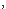 10Sosyal Etkinlikler Kurulu;• Okulda yapılacak kutlama Sosyal faaliyetleri tespit ederek yapılıp yapılmadığını kontrol etmek.11Okul Disiplin Kurulu• Okulda öğrenci davranışları ile ilgili “Millî Eğitim Bakanlığı Ortaöğretim Kurumları Yönetmeliği” hükümlerini uygulamak. 12Yayın İnceleme Kurulu• Okulda yapılacak kutlama, anma ve panolara asılacak yazı, şiir, resim ve ilanları incelemek 13Rehberlik Hizmetleri Danışma Kurulu-Rehberlik hizmetleri il danışma kurulu aşağıdaki görevleri yapar:
a) İl düzeyinde rehberlik hizmetlerinin planlanması, yürütülmesi, geliştirilmesi ve kurumlar arası koordinasyonun sağlanması, ihtiyaçların karşılanması için gerekli tedbirler alır.
b) İl içindeki rehberlik hizmetleri ile ilgili tekliflerin ve alınan kararların, ayrıntılı bir rapor haline getirilerek Bakanlığa gönderilmesini sağlar.14Okul Seçim KuruluHer seçim çevresinde bir Okul Seçim Kurulu oluşturulur. Okul Seçim Kurulu; öğretmenler kurulunca seçilen bir öğretmenin başkanlığında öğrencilerden seçilen iki asıl, iki yedek üyeden oluşur. Bu kurul okuldaki seçim işlerini yürütür.SıraGörevi NormMevcutErkek Kadın Toplam 1 Müdür1112 Müdür Baş. Yrd.1113 Müdür Yrd (Görevlendirme)222Eğitim Düzeyi2014 Yılı İtibari İle2014 Yılı İtibari İleEğitim DüzeyiKişi Sayısı %Ön lisans ---Lisans 3%75Yüksek Lisans 1%25 Branşı Erkek Kadın Toplam1FizikX12KimyaX13İngilizceX14TarihX15BedenX16BiyolojiX17Bilişim TeknolojileriX18EdebiyatXX29MatematikXX211MuhasebeX X212MüzikX113CoğrafyaX114Hasta ve Yaşlı Hizmt.X115Rehberlik X1TOPLAMTOPLAM17GöreviErkekKadınEğitim DurumuHizmet YılıToplam1Geçici  personel1lise12Hizmetli2ortaookul23Işkur işçileri5İlkokul54Pansiyon hizmet alımı işçileri24İlkokul 6Mevcut KapasiteMevcut KapasiteMevcut KapasiteMevcut KapasiteMevcut Kapasite Kullanımı ve PerformansMevcut Kapasite Kullanımı ve PerformansMevcut Kapasite Kullanımı ve PerformansMevcut Kapasite Kullanımı ve PerformansMevcut Kapasite Kullanımı ve PerformansMevcut Kapasite Kullanımı ve PerformansPsikolojik Danışman Norm SayısıGörev Yapan Psikolojik Danışman Sayısıİhtiyaç Duyulan Psikolojik Danışman SayısıGörüşme Odası SayısıDanışmanlık Hizmeti AlanDanışmanlık Hizmeti AlanDanışmanlık Hizmeti AlanRehberlik Hizmetleri İle İlgili Düzenlenen Eğitim/Paylaşım Toplantısı Vb. Faaliyet SayısıRehberlik Hizmetleri İle İlgili Düzenlenen Eğitim/Paylaşım Toplantısı Vb. Faaliyet SayısıRehberlik Hizmetleri İle İlgili Düzenlenen Eğitim/Paylaşım Toplantısı Vb. Faaliyet SayısıPsikolojik Danışman Norm SayısıGörev Yapan Psikolojik Danışman Sayısıİhtiyaç Duyulan Psikolojik Danışman SayısıGörüşme Odası SayısıÖğrenci SayısıÖğretmen SayısıVeli SayısıÖğretmenlere YönelikÖğrencilere YönelikVelilere Yönelik111157171573102   FEVZİ ERİNÇ  ÇOK PROGRAMLI ANADOLU LİSESİ İNSAN KAYNAKLARI DAĞILIMI VE BİLGİSİ   FEVZİ ERİNÇ  ÇOK PROGRAMLI ANADOLU LİSESİ İNSAN KAYNAKLARI DAĞILIMI VE BİLGİSİ   FEVZİ ERİNÇ  ÇOK PROGRAMLI ANADOLU LİSESİ İNSAN KAYNAKLARI DAĞILIMI VE BİLGİSİ   FEVZİ ERİNÇ  ÇOK PROGRAMLI ANADOLU LİSESİ İNSAN KAYNAKLARI DAĞILIMI VE BİLGİSİ   FEVZİ ERİNÇ  ÇOK PROGRAMLI ANADOLU LİSESİ İNSAN KAYNAKLARI DAĞILIMI VE BİLGİSİ   FEVZİ ERİNÇ  ÇOK PROGRAMLI ANADOLU LİSESİ İNSAN KAYNAKLARI DAĞILIMI VE BİLGİSİ   FEVZİ ERİNÇ  ÇOK PROGRAMLI ANADOLU LİSESİ İNSAN KAYNAKLARI DAĞILIMI VE BİLGİSİ   FEVZİ ERİNÇ  ÇOK PROGRAMLI ANADOLU LİSESİ İNSAN KAYNAKLARI DAĞILIMI VE BİLGİSİ   FEVZİ ERİNÇ  ÇOK PROGRAMLI ANADOLU LİSESİ İNSAN KAYNAKLARI DAĞILIMI VE BİLGİSİ   FEVZİ ERİNÇ  ÇOK PROGRAMLI ANADOLU LİSESİ İNSAN KAYNAKLARI DAĞILIMI VE BİLGİSİ   FEVZİ ERİNÇ  ÇOK PROGRAMLI ANADOLU LİSESİ İNSAN KAYNAKLARI DAĞILIMI VE BİLGİSİ   FEVZİ ERİNÇ  ÇOK PROGRAMLI ANADOLU LİSESİ İNSAN KAYNAKLARI DAĞILIMI VE BİLGİSİ   FEVZİ ERİNÇ  ÇOK PROGRAMLI ANADOLU LİSESİ İNSAN KAYNAKLARI DAĞILIMI VE BİLGİSİ   FEVZİ ERİNÇ  ÇOK PROGRAMLI ANADOLU LİSESİ İNSAN KAYNAKLARI DAĞILIMI VE BİLGİSİ   FEVZİ ERİNÇ  ÇOK PROGRAMLI ANADOLU LİSESİ İNSAN KAYNAKLARI DAĞILIMI VE BİLGİSİ   FEVZİ ERİNÇ  ÇOK PROGRAMLI ANADOLU LİSESİ İNSAN KAYNAKLARI DAĞILIMI VE BİLGİSİ   FEVZİ ERİNÇ  ÇOK PROGRAMLI ANADOLU LİSESİ İNSAN KAYNAKLARI DAĞILIMI VE BİLGİSİÖĞRETMEN İHTİYAÇ DURUMU VE DAĞILIMIÖĞRETMEN İHTİYAÇ DURUMU VE DAĞILIMIÖĞRETMEN İHTİYAÇ DURUMU VE DAĞILIMIÖĞRETMEN İHTİYAÇ DURUMU VE DAĞILIMIÖĞRETMEN İHTİYAÇ DURUMU VE DAĞILIMIÖĞRETMEN İHTİYAÇ DURUMU VE DAĞILIMIÖĞRETMEN İHTİYAÇ DURUMU VE DAĞILIMIÖĞRETMEN İHTİYAÇ DURUMU VE DAĞILIMIÖĞRETMEN İHTİYAÇ DURUMU VE DAĞILIMIÖĞRETMEN MESLEKİ GELİŞİM DÜZEYİÖĞRETMEN MESLEKİ GELİŞİM DÜZEYİÖĞRETMEN MESLEKİ GELİŞİM DÜZEYİÖĞRETMEN MESLEKİ GELİŞİM DÜZEYİÖĞRETMEN MESLEKİ GELİŞİM DÜZEYİÖĞRETMEN MESLEKİ GELİŞİM DÜZEYİÖĞRETMEN MESLEKİ GELİŞİM DÜZEYİKADRO DURUMUKADRO DURUMUEĞİTİM DURUMUEĞİTİM DURUMUEĞİTİM DURUMUHİZMET İÇİ EĞİTİMHİZMET İÇİ EĞİTİMÖDÜL-CEZA DURUMUÖDÜL-CEZA DURUMUÖDÜL-CEZA DURUMUSIRA NOADI SOYADIGÖREVBRANŞKIDEMOKULDAKİ KIDEMİNORMU VAR MI?ASIL / SÖZLEŞMELİİHTİYAÇÖN LİSANSLİSANSYÜKSEK LİSANSGEÇMİŞ YILLAR DA ALDIĞI HİE SAATİSON YILKİ HİE SÜRESİALDIĞI ÖDÜLLERALDIĞI CEZALARYAPTIĞI BİLİMSEL
ÇALIŞ MALAR VE KİTAPLAR1Filiz EREMMüdürTarih1411VarAsıl--X-90304--2Yusuf MUTLUTÜRKMüdür Baş Yr.Coğrafya84VarAsıl--x-301--3Hakkı GÖGENMüdür YrdTürk.Dil.Edeb.33VarAsıl---X---4Ünsal ATEŞMüdür YrdFizik55VarAsıl---X----5Akif GÜMRALÖğretmenTürk.Dil.Edeb.44VarAsıl---X----6Necdet CANÖğretmenMatematik43VarAsıl--x----7Elif BAYSALÖğretmenKimya11VarAsıl--X-----8Yasemin BALCIÖğretmenBiyoloji-1VarÜcretli1-X-----9Süleyman KAPSIZÖğretmenCoğrafya31VarAsıl---X----10Pınar BOZÖğretmenTürk.Dil.Edeb.52VarAsıl--X-----11Ummahan TUNCAYÖğretmenİngilizce106VarAsıl1-X--1--12Havva Özge KAYNAKÖğretmenRehberlik31VarAsıl--X-----13Volkan ORAKLIÖğretmenMuhasebe 65VarAsıl--X--1--14Ramazan KÜÇÜKDUMANÖğretmenMuhasebe 43VarAsıl--X----15Bahar KAYACANÖğretmenBeden eğitimi33VarAsılX------16Seval ATEŞÖğretmenMatematik55VarAsıl--X--1--17Yasin YEŞİLTEPEÖğretmenMüzik33VarAsıl-X-----18Acar ZEYBEKOĞLUÖğretmenBilişim ve teknj.81VarAsıl-X--5--19Hanife AVCUÖğretmenHasta ve Yaşlı.-1VarÜcretli1X-----20Veli KARATAŞ(başka kurum)ÖğretmenTarih--VarGörvl.1X-----21Mahmut GÜVENDİKÖğretmenDin Kültürü11VarAsıl X----Teknolojik Altyapı2014İHTİYAÇBilgisayar35-Projeksiyon1-Akıllı Tahta25-Laptop ( Dizüstü bilgisayar )5-Faks1-Tarayıcı1-Fotokopi makinesi2-Lazer yazıcı5-Televizyon--VCD/DVD Oynatıcı--Kamera--Fotoğraf Makinesi--Tepegöz--İnternet Bağlantısı1-Telefon Bağlantısı1-S. NOBölümün AdıVARYOKADEDİİHTİYAÇAÇIKLAMA1DerslikX162Dinlenme OdasıX3Bilgi Teknoloji sınıfı (BT Sınıfı)X14Müdür odasıX15Müdür yardımcısı odasıX26Rehberlik servisiX17KütüphaneX18Öğretmenler odasıX19Beden Eğitimi Odası(Spor Odası)X110Müzik OdasıX111Ekipman OdasıX112Hizmetliler ve Memur odasıX113Konferans salonu (Çok amaçlı salon)X114Yemekhane X115MutfakX1Yok16RevirX1Yok17TuvaletX54YokKAPALI ALANm2BAHÇE ALANIm2OKUL3500m23000m2PANSİYON1650 m22000m2SPOR SALONU750m2250m2Sosyal AlanlarSosyal AlanlarSosyal AlanlarSosyal AlanlarTesisin adı Kapasitesi (Kişi Sayısı) Kapasitesi (Kişi Sayısı) Alanı (m2) Kantin 3040 m2 40 m2 Toplantı Salonu10010075m2 Kaynaklar2011201220132014Genel Bütçe 78.00083.00085.00087.000Pansiyon218.070,00258.944,00271.486,40 321.816,00 TLOkul Aile Birliği2.5005.0005.5002.000YILLAR 201220122013201320142014HARCAMA KALEMLERİ GELİR GİDER GELİR GİDER GELİR GİDER Öğrenci staj prim (sigorta dahil)346.944,001.500,00361.986,402.000,00410.816,002.000,00Pansiyon Giderieri (hizmet alım dahil)346.944,00258.944,00361.986,40271.486,40410.816,00321.816,00Onarım Giderleri346.944,005.000,00361.986,404.500,00410.816,001.500,00Etkinlik Giderleri346.944,001.000,00361.986,401.500,00410.816,002.500,00Pansiyonlu öğrc.yardımları346.944,0018.000,00361.986,4021.000,00410.816,0020.500,00Diğer Giderler(Kırtasiye, Fotokopi,yakacak Temizlik. vb)346.944,0062.500,00361.986,4061.500,00410.816,0062.500,00TOPLAM346.944,00346.944,00361.986,40361.986,40410.816,00410.816,00Öğretim YılıÖğrenci SayısıDerslik SayısıŞube SayısıDer. Baş. Öğr. Say.Şube Baş. Öğr. SayÖğretim YılıToplam2012-2013182161611.311.32013-2014149       (İHL okulumuz bünyesinden ayrıldı,öğrenci  ve şube sayısı azaldı)121212.412.42014-2015158121213.113.1Öğrenci SayılarıÖğrenci SayılarıÖğrenci SayılarıErkekKızToplamŞubeDerslik9. Sınıf 3010 40 2 210. Sınıf2017 37 3 311. Sınıf251843 3 312. Sınıf12 2537 3 3GENEL TOPLAM 87 70157 11 112012/20132012/20132013/20142013/20142014/20152014/2015Son Sınıf ÖğrenciSayısıMezunSayısıSon Sınıf ÖğrenciSayısıMezunSayısıSon Sınıf ÖğrenciSayısıMezunSayısı3939444425252012/20132013/20142014/2015Mezun Sayısı394425Sınava Giren Toplam Öğrenci Sayısı ( Kız +Erkek )394425Ön Lisans Programlarına Yerleşen Toplam Öğrenci sayısı282615Lisans Programlarına Yerleşen Toplam Öğrenci Sayısı455Genel Başarı Oranı ( % )%72%82%80Öğretim YılıToplam Öğrenci SayısıSorumluluğu Bulunan Öğrenci Sayısı2012-201318292013-201414952014-20151588Öğretim YılıToplam Öğrenci SayısıSınıf Tekrarı Yapan Öğrenci Sayısı2012-201318232013-201414922014-20151581Öğretim YılıToplam Öğrenci SayısıDevamsızlık Nedeniyle Sınıf Tekrarı Yapan Öğrenci Sayısı2012-201318232013-201414922014-201515832012/20132013/20142014/2015Onur Belgesi Alan Öğrenci Sayısı 121513Takdir Belgesi Alan Öğrenci Sayısı 192623Teşekkür Belgesi Alan Öğrenci Say 234050Disiplin Cezası Alan Öğrenci Sayısı 658Eğitim Öğretim YılıErkekKızToplam2012-20132 022013-201430 32014-20153032012-20132012-20132013-20142013-20142014-20152014-2015Toplam KatılımcıDüzenlenen FaaliyetKatılımcı SayısıDüzenlenen FaaliyetKatılımcı SayısıDüzenlenen FaaliyetKatılımcı SayısıToplam KatılımcıKurs 315 315 315 45Seminer 315 315 315 45Toplam 630630630 90Faaliyetin Adı2012-20132012-20132013-20142013-20142014-20152014-20152014-2015Toplam KatılımcıFaaliyetin AdıFaaliyet SayısıKatılımcı SayısıFaaliyet SayısıKatılımcı SayısıFaaliyet SayısıFaaliyet SayısıKatılımcı SayısıToplam KatılımcıZararlı alışkanlıklar 1 70 1 75 1 1 125270Hijyen ve sağlık   1 70 1 75 1 1125 270Akıllı Tahta Kullanımı- - - - 2 2 3030Toplam2140 2 45 45 4 45Faaliyetin Adı2011-20122011-20122012-20132012-20132013-20142013-2014Toplam KatılımcıFaaliyetin AdıHedef KitleFaaliyet SayısıKatılımcı SayısıFaaliyet SayısıKatılımcı SayısıFaaliyet SayısıKatılımcı SayısıToplam KatılımcıMasa Tenisi TurnuvasıÖğretmen ve Öğrenci 2 40 2 40 2 40 120Voleybol TurnuvasıÖğretmen ve Öğrenci 2 40 2 40 2 40 120 Futbol TurnuvasıÖğretmen ve Öğrenci240240240 120Toplam 6 120 6 120 6 120 120ÜST POLİTİKA BELGELERİMilli Eğitim Bakanlığı 2015-2019 Stratejik PlanıOrta Öğretim Genel Müdürlüğü 2015-2019 Stratejik Planı5018 Sayılı Kamu Mali Yönetim ve Kontrol KanunuKamu İdareleri için Stratejik Planlama KılavuzuMilli Eğitim İle ilgili Mevzuatİl Milli Eğitim 2015-2019Stratejik Planıİlçe Milli Eğitim 2015-2019 Stratejik PlanıKamu İdarelerinde Stratejik Planlamaya İlişkin Usul ve Esaslar Hakkında Yönetmelik2.5.1.1. GÜÇLÜ YÖNLERİMİZ 2.5.1.2. ZAYIF YÖNLERİMİZDemokratik, şeffaf ve eleştiriye açık okul ortamının olması.Okulun disiplinli olması.Kurumun insan ve mali kaynakların yeterli olması.Öğrenci sayısının az olması.Okul kütüphanesinin yeterli olması.Okulda kurum kültürünün gelişmiş olması.Okul personelinin işbirliği içerisinde olması.Okul idaresinin etkinliklere önem vermesi.Etkili bir kurum müdürünün olması.Sorunsuz öğrenci profiline sahip olunması.Zümreler arası iletişimin güçlü olması.Kırtasiye ürünlerinin hızlı bir şekilde sağlanması.Okul aile birliğinin iyi çalışması.Dinamik bir öğretmen kadrosunun olmasıÖğrenci seviyesinin düşük olması.Yeterli düzeyde işbirliğinin olmaması.Bazı çalışanların değişime direnç göstermesi.Yatılı öğrencilerden dışarıdan gelenlerin çevreye uyum sağlamada sıkıntı yaşaması.Öğrencilerimizin gelecekleri konusunda karamsar olmaları.Öğrencilerimizin bir kısmının ideallerinin olmaması.Öğrencilerin sosyal etkinliklere yeterince katılmaması.Öğrenci velilerinin özellikle yatılı pansiyonlu olanlarının ilgisiz olmasıOkul binamızı farklı bir okul türü ile ortak kullanmamız (geçici olarak)2.5.1.3. FIRSATLAR2.5.1.4.TEHDİTLERMEB, İl Milli Eğitim Müdürlüğü ve İlçe Milli Müdürlüğü’nün desteği.Anadolu ve meslek Programının olması.Okul bünyesinde bilişim Tekn.,Hasta ve Yaşlı,muhasebe  bölümünün olması.Teknoloji fakültelerinin kurulmasından sonra meslek liselerinin öneminin artması.Meslek Lisesi öğrencilerinin sınavsız olarak bir üst öğretim kurumuna gidebilmesi.Okul ve il merkezi arasında ulaşımı sağlayan yeterli dolmuş minibüslerinin olması.Okul-Çevre uyumunun iyi olması.Genç ve dinamik bir eğitim kadrosunun olmasıOkulun halka açık konferans salonunun olması.Uzaktan gelen öğrenciler için pansiyonun olması.Yöre halkının okula değer vermesi.Okulun spor salonuna sahip olmasıDers saatleri dışında okul bahçesi ve çevresindeki güvenlik sorunu.Ailelerin sosyo-ekonomik seviyelerinin düşük olması.Öğrencilerin bazılarının  uzaktan yürüyerek okula gelmek zorunda olmaları.Okul binamızda ortak kullanımdan dolayı İlköğretimden gelen öğrencilerinin  olması.MEB, İl Milli Eğitim Müdürlüğü ve İlçe Milli Müdürlüğü’yle koordinasyon eksikliği.İlçenin küçük olması,yatılı öğrencilerin uyum sağlamada zorluk çekmesiKurumda etkili bir performans değerlendirilmesinin yapılmaması.Velilerin ve aile yapısının uzak olmasıGüçlü YönlerimizGüçlü Yönlerle Hangi Fırsatlardan Yararlanılacak?GF Stratejileri1-Okul idaresinin etkinliklere önem vermesi.2- Okul aile birliğinin iyi çalışması.3- Okulda kurum kültürünün gelişmiş olması.4- Okul personelinin iş birliği içerisinde çalışması5- Demokratik, şeffaf ve eleştiriye açık okul ortamının olması.1- Okulun halka açık  spor salonu olması.2- Yöre halkının okula değer vermesi.3- Okul-çevre uyumunun iyi olması.Okul idaresinin etkinliklere önem vermesi, okul aile birliğinin iyi çalışması, okulda kurum kültürünün gelişmiş olması, okul personelinin iş birliği içerisinde çalışması, demokratik, şeffaf ve eleştiriye açık okul ortamının olmasıyla; okulun halka açık spor salonunun olmasını, yöre halkının okula değer vermesini, okul-çevre uyumunun iyi olmasını etkin bir şekilde kullanarak çeşitli etkinliklerin gerçekleştirilmesi.1-Kurum insani ve mali kaynakların yeterli olması.1- Uzaktan gelen öğrenciler için pansiyonun olması.Kurumun insani ve mali kaynaklarının yeterli olmasıyla uzaktan  gelen öğrenciler için pansiyonun aktif bir şekilde kullanılması.TehditlerimizTehditler Hangi GüçlüYönlerle Azaltılacak?GT Stratejileri1-Kişisel gelişimi özendirici bir performans değerlendirme sisteminin olmaması.1- Etkili bir kurum müdürünün olması.2- Okul personelinin dinamik ve işbirliği içerisinde olması.3- Okulda kurum kültürünün gelişmiş olması.4- Demokratik, şeffaf ve eleştiriye açık okul ortamının olması.Okulumuzda kişisel gelişimi özendirici bir performans değerlendirme sisteminin olmamasını;okulumuzda etkili bir kurum müdürünün olması, okul personelinin dinamik ve  işbirliği içerisinde olması, okulda kurum kültürünün gelişmiş olması, demokratik, şeffaf ve eleştiriye açık okul ortamının olması gibi güçlü yönlerimiz ile giderilmesi.1- İlköğretimden  gelen öğrencilerin altyapılarının yetersiz olması.1- Demokratik, şeffaf ve eleştiriye açık okul ortamının olması.2- Okulun disiplinli olması.3- Kurumun insan ve mali kaynakların yeterli olması.4- Öğrenci sayısının az olması.5-Okul kütüphanesinin yeterli olması.6- Okulda kurum kültürünün gelişmiş olması.7- Okul personelinin işbirliği içerisinde olması.8- Etkili bir kurum müdürünün olması.9- Sorunsuz öğrenci profiline sahip olunması.10- Zümreler arası iletişimin güçlü olması.11- Kırtasiye ürünlerinin hızlı bir şekilde sağlanması.İlköğretimden gelen öğrencilerin altyapılarının yetersiz olmasının;Demokratik, şeffaf ve eleştiriye açık okul ortamının olmasıyla, okulun disiplinli olmasıyla, kurumun insan ve mali kaynakların yeterli olması, öğrenci sayısının az olmasıyla, okul kütüphanesinin yeterli olmasıyla, okulda kurum kültürünün gelişmiş olmasıyla, okul personelinin işbirliği içerisinde olmasıyla, etkili bir kurum müdürünün olmasıyla, sorunsuz öğrenci profiline sahip olunmasıyla, zümreler arası iletişimin güçlü olmasıyla, kırtasiye ürünlerinin hızlı bir şekilde sağlanmasıyla yükseltilmesi.1- Uzaktan gelen öğrenci için pansiyonun olması.1- Okuldaki yardımcı personelin özverili çalışması.2- Okulun disiplinli olması.Uzaktan gelen öğrenci için pansiyonun olmasını; okuldaki yardımcı personelin özverili çalışması, okulun disiplinli olmasıyla bir tehtit olmaktan çıkarılması.Zayıf YönlerimizZayıf Yönlerimiz HangiFırsatlardan YararlanılarakGüçlendirilecek?ZF Stratejileri1- Yeterli düzeyde işbirliğinin olmaması.2- Bazı çalışanların değişime direnç göstermesi.1- MEB, İl Milli Eğitim Müdürlüğü ve İlçe Milli Eğitim Müdürlüğü’nün desteğiYeterli düzeyde işbirliğinin olmaması, bazı çalışanların değişime direnç göstermesini MEB, İl Milli Eğitim Müdürlüğü ve İlçe Milli Eğitim Müdürlüğünün seminerleriyle aşılması.1-Öğrencilerin sosyal etkinliklere yeterince katılmaması.1- Okulun spor salonuna sahip olması.2- Okulun etkinlik için  toplantı alanının olması.Öğrencilerin sosyal etkinliklere yeterince katılmamasını; okulun basketbol, voleybol, badminton sahası için spor salonuna sahip olması ve okulun etkinlikler için toplantı alanının olması fırsatıyla güçlendirilmesi.1-Öğrencilerimizin bir kısmının ideallerinin olmaması.2-Öğrencilerimizin gelecekleri konusunda karamsar olması.1-Devlet üniversitelerinin yerleştirmelerin olması.2. Teknoloji fakültelerinin kurulmasından sonra meslek liselerinin öneminin artması.3. Meslek lisesi öğrencilerinin sınavsız olarak bir üst öğrenim kurumuna gidebilmesi.Öğrencilerimizin bir kısmının ideallerinin olmamasını, öğrencilerimizin gelecekleri konusunda karamsar olmasını; özel ve devlet üniversitelerinin yerleştirmelerin olmasıyla, meslek liselerinin öneminin artmasıyla, meslek lisesi öğrencilerinin sınavsız olarak bir üst öğrenim kurumuna gidebilmesiyle güçlendirilmesi.1- Yatılı öğrencilerden dışarıdan gelenlerin çevreye uyum sağlamada sıkıntı yaşaması.1- Okul-çevre uyumunun iyi olması.Yatılı öğrencilerden dışarıdan gelenlerin çevreye uyum sağlamada sıkıntı yaşamasını; okul-çevre uyumunun iyi olması fırsatıyla güçlendirilmesi.1- Öğrenci devam sorununun olması.1- Yöre halkının okula değer vermesi.2- Uzaktan gelen öğrenciler için pansiyonun olması.3-Okul çevre uyumunun iyi olması.Öğrenci devam sorununun, yöre halkının okula değer vermesi, uzaktan gelen öğrenciler için pansiyonun olması, okul çevre uymunun iyi olması fırsatıyla azaltılması.TehditlerimizTehditlerimizin Etkisini Hangi Zayıf Yönlerimizi Güçlendirerek Azaltabiliriz?ZF Stratejileri1- Uzaktan gelen öğrenci için pansiyonun olması.2- İlçe nin şehre uzak olması3- Ailelerin sosyo-ekonomik seviyelerinin düşük olması.1- Yatılı öğrencilerden dışarıdan gelenlerin çevreye uyum sağlamada sıkıntı yaşamaları.2- Yeterli düzeyde işbirliğinin olmaması.3- Öğrencilerin sosyal etkinliklere yeterince katılmamaları.Uzaktan gelen öğrenci için pansiyonun olması, okulun şehirden uzak olması, ailelerin sosyo-ekonomik seviyelerinin düşük olmasını; yatılı öğrencilerden dışarıdan gelenlerin çevreye uyum sağlamada sıkıntı yaşamasını, yeterli düzeyde işbirliğinin olmamasını, öğrencilerin sosyal etkinliklere yeterince katılmamasını güçlendirerek azaltılması.TEMA BAŞLIKLARI1.EĞİTİM-ÖĞRETİM2. SOSYAL SPORTİF VE KÜLTÜREL FAALİYETLER3. YAŞAM KALİTESİ4. İNSAN KAYNAKLARISAMSH11Performans GöstergeleriMevcut YılPERFORMANS HEDEFLERİPERFORMANS HEDEFLERİPERFORMANS HEDEFLERİPERFORMANS HEDEFLERİPERFORMANS HEDEFLERİPERFORMANS HEDEFLERİSP Dönem HedefiSAMSH11Performans GöstergeleriMevcut YılSonraki Yıl HedefleriSonraki Yıl HedefleriSonraki Yıl HedefleriSonraki Yıl HedefleriSonraki Yıl HedefleriSonraki Yıl HedefleriSP Dönem HedefiSAMSH11Performans Göstergeleri201420152016201720182019PG1YGS Ham Puan Ortalaması189189191193195198198198198PG2Bilgilendirme Seminer Sayısı222222101010SAMSH20152016201720182019TOPLAMSAM1SH1500,00600,00700,00800,00900,003500,00SAMSH11Performans GöstergeleriMevcut YılPERFORMANS HEDEFLERİPERFORMANS HEDEFLERİPERFORMANS HEDEFLERİPERFORMANS HEDEFLERİPERFORMANS HEDEFLERİPERFORMANS HEDEFLERİSP Dönem HedefiSAMSH11Performans GöstergeleriMevcut YılSonraki Yıl HedefleriSonraki Yıl HedefleriSonraki Yıl HedefleriSonraki Yıl HedefleriSonraki Yıl HedefleriSonraki Yıl HedefleriSP Dönem HedefiSAMSH11Performans Göstergeleri201420152016201720182019PG1Kitaptan Yararlanma Sayısı7075808695100100100100PG2Okul içi kitap okuma, Türkçeyi Güzel Kullanma Etkinlik Sayısı122334141414PG3Söyleşi, panel ve konferans sayısı222222101010SAMSH20152016201720182019TOPLAMSAM1SH1500,00600,00700,00800,00900,003500,00SAMSH11Performans GöstergeleriMevcut YılPERFORMANS HEDEFLERİPERFORMANS HEDEFLERİPERFORMANS HEDEFLERİPERFORMANS HEDEFLERİPERFORMANS HEDEFLERİPERFORMANS HEDEFLERİSP Dönem HedefiSAMSH11Performans GöstergeleriMevcut YılSonraki Yıl HedefleriSonraki Yıl HedefleriSonraki Yıl HedefleriSonraki Yıl HedefleriSonraki Yıl HedefleriSonraki Yıl HedefleriSP Dönem HedefiSAMSH11Performans Göstergeleri201420152016201720182019PG1Burslu Öğrenci Sayısı333456666PG2Burslulukla İlgili Bilgilendirme Seminer Sayısı223333161616SAMSH20152016201720182019TOPLAMSAM1SH1100,00150,00200,00250,00300,001000,00SAMSH11Performans GöstergeleriMevcut YılPERFORMANS HEDEFLERİPERFORMANS HEDEFLERİPERFORMANS HEDEFLERİPERFORMANS HEDEFLERİPERFORMANS HEDEFLERİPERFORMANS HEDEFLERİSP Dönem HedefiSAMSH11Performans GöstergeleriMevcut YılSonraki Yıl HedefleriSonraki Yıl HedefleriSonraki Yıl HedefleriSonraki Yıl HedefleriSonraki Yıl HedefleriSonraki Yıl HedefleriSP Dönem HedefiSAMSH11Performans Göstergeleri201420152016201720182019PG1Örgün Eğitimdeki Öğrenci Sayısı160160160160PG2Öğrenci Başı Devamsızlık Sayısı98,587,576,56,56,56,5PG3Düzenlenen Bilgilendirici Toplantı Sayısı234444191919SAMSH20152016201720182019TOPLAMSAM1SH1200,00300,00400,00500,00600,002000,00SAMSH11Performans GöstergeleriMevcut YılPERFORMANS HEDEFLERİPERFORMANS HEDEFLERİPERFORMANS HEDEFLERİPERFORMANS HEDEFLERİPERFORMANS HEDEFLERİPERFORMANS HEDEFLERİSP Dönem HedefiSAMSH11Performans GöstergeleriMevcut YılSonraki Yıl HedefleriSonraki Yıl HedefleriSonraki Yıl HedefleriSonraki Yıl HedefleriSonraki Yıl HedefleriSonraki Yıl HedefleriSP Dönem HedefiSAMSH11Performans Göstergeleri201420152016201720182019PG1Sınava Giren Öğrenci Sayısı25PG2Lisans Programına Yerleşme Oranı %202022252730303030PG3ÖnLisans Programına Yerleşme  Öğrenci % 606065656770707070PG4Deneme Sınavı6610101010464646SAMSH20152016201720182019TOPLAMSAM1SH1400,00500,00600,00700,00800,003000,00SAMSH11Performans GöstergeleriMevcut YılPERFORMANS HEDEFLERİPERFORMANS HEDEFLERİPERFORMANS HEDEFLERİPERFORMANS HEDEFLERİPERFORMANS HEDEFLERİPERFORMANS HEDEFLERİSP Dönem HedefiSAMSH11Performans GöstergeleriMevcut YılSonraki Yıl HedefleriSonraki Yıl HedefleriSonraki Yıl HedefleriSonraki Yıl HedefleriSonraki Yıl HedefleriSonraki Yıl HedefleriSP Dönem HedefiSAMSH11Performans Göstergeleri201420152016201720182019PG1Başvurulan proje sayısı011111555PG2Seminer Sayısı122222101010SAMSH20152016201720182019TOPLAMSAM1SH1100,00200,00300,00400,00500,001500,00SAMSH11Performans GöstergeleriMevcut YılPERFORMANS HEDEFLERİPERFORMANS HEDEFLERİPERFORMANS HEDEFLERİPERFORMANS HEDEFLERİPERFORMANS HEDEFLERİPERFORMANS HEDEFLERİSP Dönem HedefiSAMSH11Performans GöstergeleriMevcut YılSonraki Yıl HedefleriSonraki Yıl HedefleriSonraki Yıl HedefleriSonraki Yıl HedefleriSonraki Yıl HedefleriSonraki Yıl HedefleriSP Dönem HedefiSAMSH11Performans Göstergeleri201420152016201720182019PG1Kültürel Faaliyetlere Katılan öğrenci Sayısı606067707375380380380PG2Şarkı Gösterisi111111555PG3Tiyatro Gösterisi111111555SAMSH20152016201720182019TOPLAMSAM1SH1200,00300,00400,00500,00600,002000,00SAMSH11Performans GöstergeleriMevcut YılPERFORMANS HEDEFLERİPERFORMANS HEDEFLERİPERFORMANS HEDEFLERİPERFORMANS HEDEFLERİPERFORMANS HEDEFLERİPERFORMANS HEDEFLERİSP Dönem HedefiSAMSH11Performans GöstergeleriMevcut YılSonraki Yıl HedefleriSonraki Yıl HedefleriSonraki Yıl HedefleriSonraki Yıl HedefleriSonraki Yıl HedefleriSonraki Yıl HedefleriSP Dönem HedefiSAMSH11Performans Göstergeleri201420152016201720182019PG1Sportif faaliyet sayısı334456222222SAMSH20152016201720182019TOPLAMSAM1SH1200,00300,00400,00500,00600,002000,00SAMSH11Performans GöstergeleriMevcut YılPERFORMANS HEDEFLERİPERFORMANS HEDEFLERİPERFORMANS HEDEFLERİPERFORMANS HEDEFLERİPERFORMANS HEDEFLERİPERFORMANS HEDEFLERİSP Dönem HedefiSAMSH11Performans GöstergeleriMevcut YılSonraki Yıl HedefleriSonraki Yıl HedefleriSonraki Yıl HedefleriSonraki Yıl HedefleriSonraki Yıl HedefleriSonraki Yıl HedefleriSP Dönem HedefiSAMSH11Performans Göstergeleri201420152016201720182019PG1Toplam Öğrenci Sayısı149149150155160165165165165PG2Temizlik ve hijyen konusunda memnuniyet düzeyi (%)909192939495959595SAMSH20152016201720182019TOPLAMSAM1SH1200,00300,00400,00500,00600,002000,00SAMSH11Performans GöstergeleriMevcut YılPERFORMANS HEDEFLERİPERFORMANS HEDEFLERİPERFORMANS HEDEFLERİPERFORMANS HEDEFLERİPERFORMANS HEDEFLERİPERFORMANS HEDEFLERİSP Dönem HedefiSAMSH11Performans GöstergeleriMevcut YılSonraki Yıl HedefleriSonraki Yıl HedefleriSonraki Yıl HedefleriSonraki Yıl HedefleriSonraki Yıl HedefleriSonraki Yıl HedefleriSP Dönem HedefiSAMSH11Performans Göstergeleri201420152016201720182019PG1Bank Sayısı5678910101010PG2Ağaçlandırma Faaliyetleri5678910101010SAMSH20152016201720182019TOPLAMSAM1SH1200,00300,00400,00500,00600,002000,00SAMSH11Performans GöstergeleriMevcut YılPERFORMANS HEDEFLERİPERFORMANS HEDEFLERİPERFORMANS HEDEFLERİPERFORMANS HEDEFLERİPERFORMANS HEDEFLERİPERFORMANS HEDEFLERİSP Dönem HedefiSAMSH11Performans GöstergeleriMevcut YılSonraki Yıl HedefleriSonraki Yıl HedefleriSonraki Yıl HedefleriSonraki Yıl HedefleriSonraki Yıl HedefleriSonraki Yıl HedefleriSP Dönem HedefiSAMSH11Performans Göstergeleri201420152016201720182019PG1HİE Faaliyet Sayısı303336383940186186186PG2HİE Faaliyet Saati Toplamı303234363840180180180PG3HİE Katılan Personel Sayısı202020202020202020PG4Ortalama HİE Saat Sayısı1,181,201,301,401,502,002,002,002,00SAMSH20152016201720182019TOPLAMSAM1SH1100,00150,00200,00250,00300,001000,00SAMSH11Performans GöstergeleriMevcut YılPERFORMANS HEDEFLERİPERFORMANS HEDEFLERİPERFORMANS HEDEFLERİPERFORMANS HEDEFLERİPERFORMANS HEDEFLERİPERFORMANS HEDEFLERİSP Dönem HedefiSAMSH11Performans GöstergeleriMevcut YılSonraki Yıl HedefleriSonraki Yıl HedefleriSonraki Yıl HedefleriSonraki Yıl HedefleriSonraki Yıl HedefleriSonraki Yıl HedefleriSP Dönem HedefiSAMSH11Performans Göstergeleri201420152016201720182019PG1Düzenlenen Faaliyet Sayısı334567252525PG2Faaliyetlere Katılan Öğretmen Sayısı131315161718797979SAMSH20152016201720182019TOPLAMSAM1SH1500,00600,00800,001000,001200,003600,00SAMSH20152016201720182019TOPLAMSAM-1SH-11001502002503001000SAM-2SH-15006007008009003500SH-25006007008009003500SH-31001502002503001000SAM-3SH-12003004005006002000SH-24005006007008003000SAM-4SH-11002003004005001500SAM-5SH-12003004005006002000SH-22003004005006002000SAM-6SH-12003004005006002000SH-22003004005006002000TOPLAMTOPLAM2700370047005700670023.500TEMASTRATEJİK AMAÇSTRATEJİK HEDEFLEREĞİTİM –ÖĞRETİMEĞİTİM –ÖĞRETİMOrtaöğretimde Yapılan İşin Kalitesini Artırarak Öğrencilerin Akademik Başarısını Artırmak.Öğrencilerin YGS ham puan ortalaması 173,039 iken, dönem sonuna kadar bu ortalamayı 188’e çıkarmak.Kitap okuma alışkanlığı kazandırmak amacıyla ilçe kütüphanesinde ve okul kütüphanesinde mevcut olan kitaplardan yararlanma sayısı 70 iken 100’e çıkarmak.Okul genelinde burslu okuyan öğrenci sayısı 3 iken plan dönemi sonunda 6’ya çıkarmak.EĞİTİM –ÖĞRETİMOrtaöğretimde Yapılan İşin Kalitesini Artırarak Öğrencilerin Akademik Başarısını Artırmak.Okula devamsızlık gün sayısı 9 iken, plan dönemi sonuna kadar 6,5’e düşürmek.2013-2014 Öğretim yılında Ortaöğretim Kurumlarımızdan Üniversitelerin lisans programlarına yerleşme oranı % 20 iken; bu oranı plan dönemi sonunu kadar % 30 çıkarmak.EĞİTİM –ÖĞRETİMOrtaöğretimde Yapılan İşin Kalitesini Artırarak Öğrencilerin Akademik Başarısını Artırmak.1. 2014 yılında AB Projelerine katılım sayısı 0 iken plan dönemi sonuna kadar 5 çıkarmak.SOSYAL SPORTİF VE KÜL.- FAALİYETLEROkulumuzda düzenlenen sosyal-sportif ve kültürel faaliyetleri artırmak.1. 2013-2014 Eğitim-Öğretim yılında 60 olan kültürel faaliyetlere katılan öğrenci sayısını plan dönemi sonuna kadar 70’e çıkarmak.2. 2013-2014 Eğitim Öğretim yılında 3 olan okul içi sportif faaliyetleri plan dönemi sonuna kadar toplamda 6’a çıkarmak.YAŞAM KALİTESİOkulumuz ve pansiyonumuzda yaşam kalitesinin artırmak.1.    Okulumuz ve pansiyonumuzda temizlik ve hijyen konusunda mevcut memnuniyet düzeyini % 90’dan plan dönemi sonuna kadar %95’e çıkarmak.2.    Öğrencilerimiz için okul ve pansiyon bahçesini daha güzel ve yaşanılır hale getirmek maksadıyla ağaçlandırma faaliyetini 5’e, mevcut bank sayısını planlama dönemi sonuna kadar 5’ten 10’a toplamda çıkarmak.İNSAAN KAAYNAAKLARIÇalışanların Mutlu Olduğu ve Kendini Geliştirebildiği Kurum Kültürü Oluşturmak.1.  Öğretmenlerimizin eğitimde yeni yaklaşımları takip etmesi için kişi (öğretmen ve yönetici personel) başına düşen yıllık hizmet içi eğitim saatini 1,18’den plan dönemi sonuna kadar 2,00 saate çıkarmak.2.2013-2014 Eğitim Öğretim yılında 3 olan personele yönelik düzenlenen sosyal faaliyetleri plan dönemi sonuna kadar toplamda 7’e çıkarmak.TEMASTRATEJİK AMAÇSTRATEJİK HEDEFLERSORUMLU BİRİMEĞİTİM –ÖĞRETİMEĞİTİM –ÖĞRETİMOrtaöğretimde Yapılan İşin Kalitesini Artırarak Öğrencilerin Akademik Başarısını Artırmak.1.Öğrencilerin YGS ham puan ortalaması 173,039 iken, dönem sonuna kadar bu ortalamayı 188’e çıkarmak.2.Kitap okuma alışkanlığı kazandırmak amacıyla ilçe kütüphanesinde ve okul kütüphanesinde mevcut olan kitaplardan yararlanma sayısı 70 iken 100’ye çıkarmak.3.Okul genelinde burslu okuyan öğrenci sayısı 3 iken plan dönemi sonunda 6’ya çıkarmak.Okul İdaresi Bütün ÖğretmenlerEĞİTİM –ÖĞRETİMOrtaöğretimde Yapılan İşin Kalitesini Artırarak Öğrencilerin Akademik Başarısını Artırmak.1.Okula devamsızlık gün sayısı 9 iken, plan dönemi sonuna kadar 6,5’e düşürmek.2.2013-2014 Öğretim yılında Ortaöğretim Kurumlarımızdan Üniversitelerin lisans programlarına yerleşme oranı % 20 iken; bu oranı plan dönemi sonunu kadar % 30 a çıkarmak.Okul İdaresi Bütün ÖğretmenlerEĞİTİM –ÖĞRETİMOrtaöğretimde Yapılan İşin Kalitesini Artırarak Öğrencilerin Akademik Başarısını Artırmak.1. 2014 yılında AB Projelerine katılım sayısı 0 iken plan dönemi sonuna kadar 5 çıkarmak.Okul İdaresi Bütün ÖğretmenlerSOSYAL SPORTİF VE KÜL.-FAALİYETLEROkulumuzda düzenlenen sosyal-sportif ve kültürel faaliyetleri artırmak.1. 2013-2014 Eğitim-Öğretim yılında 60 olan kültürel faaliyetlere katılan öğrenci sayısını plan dönemi sonuna kadar 70’e çıkarmak.2. 2013-2014 Eğitim Öğretim yılında 3 olan okul içi sportif faaliyetleri plan dönemi sonuna kadar toplamda 6’a çıkarmak.Okul İdaresi Bütün ÖğretmenlerYAŞAM KALİTESİOkulumuz ve pansiyonumuzda yaşam kalitesinin artırmak.1.Okulumuz ve pansiyonumuzda temizlik ve hijyen konusunda mevcut memnuniyet düzeyini % 90’dan plan dönemi sonuna kadar %95’e çıkarmak.2. Öğrencilerimiz için okul ve pansiyon bahçesini daha güzel ve yaşanılır hale getirmek maksadıyla ağaçlandırma faaliyetini 5’e, mevcut bank sayısını planlama dönemi sonuna kadar 5’ten 10’a toplamda çıkarmak.Okul İdaresi Bütün ÖğretmenlerİNSAAN KAAYNAAKLARIÇalışanların Mutlu Olduğu ve Kendini Geliştirebildiği Kurum Kültürü Oluşturmak.1.  Öğretmenlerimizin eğitimde yeni yaklaşımları takip etmesi için kişi (öğretmen ve yönetici personel) başına düşen yıllık hizmet içi eğitim saatini 1,18’den plan dönemi sonuna kadar 2,00 saate çıkarmak.2.2013-2014 Eğitim Öğretim yılında 3 olan personele yönelik düzenlenen sosyal faaliyetleri plan dönemi sonuna kadar toplamda 7’e çıkarmak.Okul İdaresi Bütün Öğretmenler